MINISTERUL EDUCAȚIEI ȘI CERCETĂRII RMDIRECȚIA GENERALĂ EDUCAȚIE, TINERET ȘI SPORT mun.ChișinăuȘcoala sportivă nr.8, mun. ChișinăuAPROBATla ședința comună a Consiliului profesoral proces-verbal nr.4 din 28 iunie 2023RAPORT DE ACTIVITATEîn anul de studii 2022-2023CHIȘINĂU - 2023DATE GENERALE:NIVELUL DE REALIZARE A STANDARDELOR DE CALITATE DIN PERSPECTIVAȘCOLII PRIETENOASE COPILULUIDIMENSIUNE I. SĂNĂTATE, SIGURANȚĂ, PROTECȚIEStandard 1.1. Asigurarea securității și protecției tuturor copiilor.Domeniu: ManagementIndicator 1.1.1. Prezența documentației tehnice, sanitaro-igienice și medicale și monitorizarea permanentă a respectării normelor sanitaro-igienice.Indicator 1.1.2 Asigurarea pazei și securității instituției și a tuturor elevilor / copiilor pe toată durata programului educativIndicator 1.1.3. Elaborarea unui program/ orar al activităților echilibrat și flexibil.Domeniu: Capacitatea instituționalăIndicator: 1.1.4. Asigurarea pentru fiecare elev / copil a câte un loc de antrenament, corespunzător particularităților psihofiziologice individuale și specificului ramurii de sportIndicator 1.1.5. Asigurarea cu materiale de sprijin (echipamente, utilaje, dispozitive, ustensile etc.), în corespundere cu parametrii sanitaro-igienici și  cerințele de securitateIndicator: 1.1.6. Asigurarea cu spații pentru prepararea și servirea hranei, care corespund normelor sanitare în vigoare privind siguranța, accesibilitatea, funcționalitatea și confortul elevilor/ copiilor* (după caz)Indicator: 1.1.7. Prezența spațiilor sanitare, cu respectarea criteriilor de accesibilitate, funcționalitate și confort pentru elevi / copii.Indicator: 1.1.8. Existența și funcționalitatea mijloacelor antiincendiare și a ieșirilor de rezervă.Domeniu: Curriculum/ proces educațional:Indicator: 1.1.9. Desfășurarea activităților de învățare și respectare a regulilor de circulație rutieră, a tehnicii securității, de prevenire a situațiilor de risc și de acordare a primului ajutor.Standard 1.2. Instituția dezvoltă parteneriate comunitareîn vederea protecției integrității fizice și psihice a fiecărui elev / copilDomeniu: ManagementIndicator: 1.2.1. Proiectarea, în documentele strategice și operaționale, a acțiunilor de colaborare cu familia, cu autoritatea publică locală, alte instituții cu atribuții legale în sensul protecției elevului/ copilului și de informare a lor în privința procedurii legale de intervenție în cazurile ANETDomeniu: Capacitate instituționalăIndicator: 1.2.2. Utilizarea eficientă a resurselor interne (personal format) și comunitare (servicii de sprijin familial, asistență parentală etc.) pentru asigurarea protecției integrității fizice și psihice a copiluluiDomeniu: Curriculum / proces educaționalIndicator: 1.2.3. Realizarea activităților de prevenire și combatere a oricărui tip de violență (relații elev-elev, elev-cadru didactic, elev-personal auxiliar).Indicator: 1.2.4. Accesul elevilor / copiilor la servicii de sprijin, pentru asigurarea dezvoltării fizice, mintale și emoționale și implicarea personalului și a partenerilor instituției în activitățile de prevenire a comportamentelor dăunătoare sănătății.Standard 1.3. Instituția de învățământ oferă servicii de suportpentru promovarea unui mod sănătos de viațăDomeniu: ManagementIndicator: 1.3.1. Colaborarea cu familiile, cu serviciile publice de sănătate și alte instituții cu atribuții legale în acest sens în promovarea valorii sănătății fizice și mintale a elevilor/ copiilor, în promovarea modului sănătos de viață în instituție și în comunitate.Domeniu: Capacitate instituționalăIndicator: 1.3.2. Asigurarea condițiilor, inclusiv a spațiilor special rezervate, a resurselor materiale și metodologice (mese rotunde, seminare, trening-uri, sesiuni de terapie educațională etc.) pentru profilaxia problemelor psihoemoționale ale elevilor / copiilor.Domeniu: Curriculum / proces educaționalIndicator: 1.3.3. Realizarea activităților de promovare/ susținere a modului sănătos de viață, de prevenire a riscurilor de accident, îmbolnăviri etc., luarea măsurilor de prevenire a surmenajului și de profilaxie a stresului pe parcursul procesului educațional și asigurarea accesului elevilor/ copiilor la programe ce promovează modul sănătos de viață.DIMENSIUNE II. PARTICIPARE DEMOCRATICĂ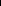 Standard *2.1. Copiii participă la procesul decizional referitor la toate aspectele vieții școlareDomeniu: ManagementIndicator: 2.1.1. Definirea, în planul strategic/ operațional de dezvoltare, a mecanismelor de participare a elevilor / copiilor la procesul de luare a deciziilor, elaborând proceduri și instrumente ce asigură valorizarea inițiativelor acestora și oferind informații complete și oportune pe subiecte ce țin de interesul lor imediat.Domeniu: Capacitate instituționalăIndicator: 2.1.2. Existența unei structuri asociative a elevilor / copiilor, constituită democratic și autoorganizată, care participă la luarea deciziilor cu privire la aspectele de interes pentru elevi / copii.Indicator: 2.1.3. Asigurarea funcționalității mijloacelor de comunicare ce reflectă opinia liberă a elevilor / copiilor (pagini pe rețele de socializare, reviste și ziare școlare, panouri informative etc.).Domeniu: Curriculum / proces educaționalIndicator 2.1.4. Implicarea permanentă a elevilor/copiilor în consilierea aspectelor legate de viața școlară, în soluționarea problemelor la nivel de colectiv, în conturarea programului educațional, în evaluarea propriului progres.Standard 2.2. Instituția școlară comunică sistematic și implică familiași comunitatea în procesul decizional Domeniu: ManagementIndicator: 2.2.1. Existența unui set de proceduri democratice de delegare și promovare a părinților în structurile decizionale, de implicare a lor în activitățile de asigurare a progresului școlar, de informare periodică a acestora în privința elevilor/ copiilor și de aplicare a mijloacelor de comunicare pentru exprimarea poziției părinților și a altor subiecți implicați în procesul de luare a deciziilor.Indicator: 2.2.2. Existența acordurilor de parteneriat cu reprezentanții comunității, pe aspecte ce țin de interesul elevului/ copilului, și a acțiunilor de participare a comunității la îmbunătățirea condițiilor de învățare și odihnă pentru elevi / copii.Domeniu: capacitate instituționalăIndicator 2.2.3. Asigurarea dreptului părinților și al autorității publice locale la participarea în consiliul de administrație, implicarea lor și a elevilor, ca structuri asociative, în luarea de decizii, beneficiind de mijloace democratice de comunicare, implicarea părinților și a membrilor comunității în activități organizate în baza unui plan coordonat orientat spre educația de calitate pentru toți copiii.Domeniu: Curriculum / proces educaționalIndicator 2.2.4. Participarea structurilor asociative ale elevilor / copiilor, părinților și a comunității la elaborarea documentelor programatice ale instituției, la pedagogizarea părinților și implicarea acestora și a altor actori comunitari ca persoane-resursă în procesul educaționalStandard 2.3.: Școala, familia și comunitatea îi pregătesc pe copiisă conviețuiască într-o societate interculturală bazată pe democrațieDomeniu: ManagementIndicator: 2.3.1. Promovarea respectului față de diversitatea culturală, etnică, lingvistică, religioasă, prin actele reglatorii și activități organizate de instituție.Indicator 2.3.2. Monitorizarea modului de respectare a diversității culturale, etnice, lingvistice, religioase și de valorificare a multiculturalității în toate documente și în activitățile desfășurate în instituție și colectarea feedbackului din partea partenerilor din comunitate privind respectarea principiilor democraticeDomeniu: Capacitate instituționalăIndicator 2.3.3. Crearea condițiilor pentru abordarea echitabilă și valorizantă a fiecărui elev / copil indiferent de apartenența culturală, etnică, lingvistică, religioasă, încadrarea în promovarea multiculturalității, valorificând capacitatea de socializare a elevilor/copiilor și varietatea de resurse (umane, informaționale etc.) de identificare și dizolvare a stereotipurilor și prejudecățilorDomeniu: Curriculum / proces educaționalIndicator 2.3.4. Reflectarea, în activitățile curriculare și extracurriculare, în acțiunile elevilor/ copiilor și ale cadrelor didactice, a viziunilor democratice de conviețuire armonioasă într-o societate interculturală, a modului de promovare a valorilor multiculturaleDimensiune III INCLUZIUNE EDUCAȚIONALĂStandard *3.1. Instituția educațională cuprinde toți copiii, indiferent de naționalitate, gen, origine și stare socială, apartenență religioasă,stare a sănătății și creează condiții optime pentru realizarea și dezvoltarea potențialului propriu în procesul educaționalDomeniu: ManagementIndicator: 3.1.1. Elaborarea planului strategic și operațional bazat pe politicile statului cu privire la educația incluzivă (EI), a strategiilor de formare continuă a cadrelor în domeniul EI, a proiectelor de asigurare a incluziunii prin activități multiculturale, a documentelor de asigurare a serviciilor de sprijin pentru elevii cu CES.Indicator: 3.1.2. Funcționalitatea structurilor, a mecanismelor și procedurilor de sprijin în procesul de înmatriculare și incluziune școlară a tuturor copiilor, inclusiv de evidență și sprijin copiii cu CES.Domeniu: Capacitate instituțională:Indicator 3.1.3. Crearea bazei de date a copiilor din comunitate, inclusiv a celor cu CES, elaborarea actelor privind evoluțiile demografice și perspectivele de școlaritate, evidența înmatriculării elevilor indicatorul se aplică IET, școlilor primare, gimnaziilor, liceelor, instituțiilor de învățământ general cu programe combinate.Indicator: 3.1.4. Monitorizarea datelor privind progresul și dezvoltarea fiecărui elev/copil și asigurarea activității Comisiei Multidisciplinare Intrașcolare (CMI) și a serviciilor de sprijin, în funcție de necesitățile copiilor.Domeniu Curriculum / proces educaționalIndicator 3.1.5. Desfășurarea procesului educațional în concordanță cu particularitățile și nevoile specifice ale fiecărui elev / copil și asigurarea unui Plan educațional individualizat (PEI), curriculum adaptat, asistent personal, set de materiale didactice sau alte măsuri și servicii de sprijin.Standard 3.2. Politicile și practicile din instituția de învățământ sunt incluzive,nediscriminatorii și respectă diferențele individualeDomeniu: ManagementIndicator: 3.2.1. Existența, în documentele de planificare, a mecanismelor de identificare și combatere a oricăror forme de discriminare și de respectare a diferențelor individuale.Indicator 3.2.2. Promovarea diversității, inclusiv a interculturalității, în planurile strategice și operaționale ale instituției, prin programe, activități care au ca țintă educația incluzivă și nevoile copiilor cu CES.Domeniu: Capacitate instituționalăIndicator 3.2.3. Asigurarea respectării diferențelor individuale prin aplicarea procedurilor de prevenire, identificare, semnalare, evaluare și soluționare a situațiilor de discriminare și informarea personalului, a elevilor/copiilor și reprezentanților lor legali cu privire la utilizarea acestor proceduriDomeniu Curriculum / proces educaționalIndicator: 3.2.4. Punerea în aplicare a curriculumului, inclusiv a curriculumului diferențiat/adaptat pentru copiii cu CES, și evaluarea echitabilă a progresului tuturor elevilor/ copiilor, în scopul respectării individualității și tratării valorice a lor.Indicator 3.2.5. Recunoașterea de către elevi/ copii a situațiilor de nerespectare a diferențelor individuale și de discriminare și manifestarea capacității de a le prezenta în cunoștință de cauzăStandard 3.3. Toți copiii beneficiază de un mediu accesibil și favorabilDomeniu: ManagementIndicator: 3.3.1. Utilizarea resurselor instituționale disponibile pentru asigurarea unui mediu accesibil și sigur pentru fiecare elev/ copil, inclusiv cu CES, și identificarea, procurarea și utilizarea resurselor noi.Indicator: 3.3.2. Asigurarea protecției datelor cu caracter personal și a accesului, conform legii, la datele de interes public.Domeniu: Capacitate instituționalăIndicator 3.3.3. Asigurarea unui mediu accesibil pentru incluziunea tuturor elevilor/copiilor, a spațiilor dotate, conforme specificului educației, a spațiilor destinate serviciilor de sprijin.Domeniu Curriculum / proces educaționalIndicator: 3.3.4. Punerea în aplicare a mijloacelor de învățământ și a auxiliarelor curriculare, utilizând tehnologii informaționale și de comunicare adaptate necesităților tuturor elevilor / copiilorDimensiune IV. EFICIENȚĂ EDUCAȚIONALĂStandard 4.1. Instituția creează condiții de organizare și realizarea unui proces educațional de calitate  Domeniu: ManagementIndicator: 4.1.1. Orientarea spre creșterea calității educației și spre îmbunătățirea continuă a resurselor umane și materiale în planurile strategice și operaționale ale instituției, cu mecanisme de monitorizare a eficienței educaționale.Indicator: 4.1.2. Realizarea efectivă a programelor și activităților preconizate în planurile strategice și operaționale ale instituției, inclusiv ale structurilor asociative ale părinților și elevilor.Indicator: 4.1.3. Asigurarea, în activitatea consiliilor și comisiilor din instituție, a modului transparent, democratic și echitabil al deciziilor cu privire la politicile instituționale, cu aplicarea mecanismelor de monitorizare a eficienței educaționale, și promovarea unui model eficient de comunicare internă și externă cu privire la calitatea serviciilor prestate.Domeniu: Capacitate instituționalăIndicator: 4.1.4. Organizarea procesului educațional în raport cu obiectivele și misiunea instituției de învățământ printr-o infrastructură adaptată necesităților acesteia.Indicator: 4.1.5. Prezența și aplicarea unei varietăți de echipamente, materiale și auxiliare curriculare necesare valorificării curriculumului național, inclusiv a componentelor locale ale acestuia, a curriculumului adaptat și a planurilor educaționale individualizate.Indicator: 4.1.6. Încadrarea personalului didactic și auxiliar, calificat, deținător de grade didactice (eventual titluri științifice), pentru realizarea finalităților stabilite în conformitate cu normativele în vigoare.Indicator: 4.1.7. Aplicarea curriculumului cu adaptare la condițiile locale și instituționale, în limitele permise de cadrul normativ.Standard 4.2. Cadrele didactice valorifică eficient resursele educaționaleîn raport cu finalitățile stabilite prin curriculumul naționalDomeniu: ManagementIndicator: 4.2.1. Monitorizarea, prin proceduri specifice, a realizării curriculumului (inclusiv componenta raională, instituțională, curriculumul adaptat, PEI).Indicator: 4.2.2. Prezența, în planurile strategice și operaționale, a programelor și activităților de recrutare și de formare continuă a cadrelor didactice din perspectiva nevoilor individuale, instituționale și naționale.Domeniu: Capacitate instituționalăIndicator: 4.2.3. Existența unui număr suficient de resurse educaționale (umane, materiale etc.) pentru realizarea finalităților stabilite prin curriculumul național.Indicator: 4.2.4. Monitorizarea centrării pe Standardele de eficiență a învățării, a modului de utilizare a resurselor educaționale și de aplicare a strategiilor didactice interactive, inclusiv a TIC, în procesul educațional.Domeniu Curriculum / proces educaționalIndicator: 4.2.5. Elaborarea proiectelor didactice în conformitate cu principiile educației centrate pe elev / copil și pe formarea de competențe, valorificând curriculumul în baza Standardelor de eficiență a învățării.Indicator: 4.2.6. Organizarea și desfășurarea evaluării rezultatelor învățării, în conformitate cu standardele și referențialul de evaluare aprobate, urmărind progresul în dezvoltarea elevului / copilului.Indicator: 4.2.7. Organizarea și desfășurarea activităților extracurriculare în concordanță cu misiunea școlii, cu obiectivele din curriculum și din documentele de planificare strategică și operaționalăIndicator 4.2.8. Asigurarea sprijinului individual pentru elevi/copii, întru a obține rezultate în conformitate cu standardele și referențialul de evaluare aprobate (inclusiv pentru elevii cu CES care beneficiază de curriculum modificat și/ sau PEIStandard 4.3. Toți copiii demonstrează angajamentși implicare eficientă în procesul educaționalDomeniu: ManagementIndicator: 4.3.1. Asigurarea accesului elevilor/copiilor la resursele educaționale (bibliotecă, laboratoare, ateliere, sală de festivități, de sport etc.) și a participării copiilor și părinților în procesul decizional privitor la optimizarea resurselor.Domeniu: Capacitate instituționalăIndicator: 4.3.2. Existența bazei de date privind performanțele elevilor/ copiilor și mecanismele de valorificare a potențialului creativ al acestora, inclusiv rezultatele parcurgerii curriculumului modificat sau a PEI.Indicator: 4.3.3. Realizarea unei politici obiective, echitabile și transparente de promovare a succesului elevului/copilului.Domeniu Curriculum / proces educaționalIndicator: 4.3.4. Încadrarea elevilor/copiilor în învățarea interactivă prin cooperare, subliniindu-le capacitățile de dezvoltare individuală, și consultarea lor în privința conceperii și aplicării CDȘDIMENSIUNE V. EDUCAȚIE SENSIBILĂ LA GENStandard 5.1. Copiii sunt educați, comunică șiinteracționează în conformitate cu principiile echității de genDomeniu: ManagementIndicator: 5.1.1. Asigurarea echității de gen prin politicile și programele de promovare a echității de gen, prin informarea în timp util și pe diverse căi a elevilor/ copiilor și părinților în privința acestor politici și programe, prin introducerea în planurile strategice și operaționale a activităților de prevenire a discriminării de gen, prin asigurarea serviciilor de consiliere și orientare în domeniul interrelaționării genurilor.Domeniu: Capacitate instituționalăIndicator: 5.1.2. Asigurarea planificării resurselor pentru organizarea activităților și a formării cadrelor didactice în privința echității de gen.Domeniu: Curriculum / proces educaționalIndicator: 5.1.3. Realizarea procesului educațional – activități curriculare și extracurriculare – în vederea formării comportamentului nediscriminatoriu în raport cu genul, cu învățarea conceptelor-cheie ale educației de gen, cu eliminarea stereotipurilor și prejudecăților legate de gen.ANALIZA SWOT în perioada evaluată 2022-2023TABEL PRIVIND NIVELUL DE REALIZARE A STANDARDELOR:  În cazul în care un anumit standard sau anumiți indicatori nu se aplică la evaluarea instituției date, la Total se va înscrie suma punctelor acordate prin indicatorii evaluabili.În baza punctajului obținut și a procentului de realizare, instituției i se atribuie calificativul:Rezultatele evaluării anuale a personalului didactic:Rezultatele evaluării anuale a cadrelor de conducere:Director al Școlii nr. 8                        			Natalia MarinRaion/ municipiumun. ChișinăuLocalitateor. ChișinăuDenumirea instituţieiȘcoala sportivă nr.8Adresa str. Nicolae Costin 61/6Telefon (022) 74-14-17, (022) 51-69-72e-mailssnr8@mail.ruAdresa webpagina FacebookTipul instituțieișcoală sportivă de statTipul de proprietateInstituție PublcăFondator/ autoritate administrativăConsiliul Municipal Chișinău, DGETS ChișinăuLimba de instruireRomâna/rusăNumărul total elevi405Numărul total de elevi ponderați-Numărul total grupe26Numărul total cadre de conducere1Numărul total cadre didactice (școală)14Perioada de evaluare inclusă în raportAnul de studii 2022-2023DirectorNatalia MarinDoveziRegulamentul de organizare și funcționare al Școlii sportive nr.8, aprobat la Consiliul Pedagogic, proces verbal nr.1 din 09 septembrie 2022 aprobat prin Ordinul nr.35 a/b din 07.09.2022.Regulamentul intern al Școlii sportive nr.8, actualizat, examinat adunarea colectivului, proces-verbal nr.1 din 09 septembrie 2022, aprobat prin Ordinul nr.34 a/b din 07.09.2022.Planul de activitate pentru anul de studii 2022-2023, aprobat la ședința consiliului profesoral, proces-verbal nr. 1 din 09 septembrie 2022.Planul calendaristic competițional al ȘS nr 8 pentru anul de studii 2022-2023 aprobat la Consiliul Pedagogic, proces verbal nr.2 din 26 decembrie 2023.Autorizația sanitară pentru funcționare nr.013651/2022, din 17.02.2022 valabila până la 15.02.2023  și autorizația sanitară pentru funcționare nr.017257/2023, din 06.02.2023 valabila până la 03.02.2028. Planul de activitate al ȘS nr.8 pentru anul 2022-2023 aprobat la Consiliul Pedagogic, proces verbal nr.1 din 09 septembrie 2022.Ordinul nr.37 a/b din 07.09.22 Planul de curățenie și dezinfecție în incinta ȘS de nr.8.Ordinul nr. 38 a/b din 07.09.22 cu privire la respectarea cerințelor sanitaro-igienice în școală.Ordinul nr.45 a/b din 07.09.22 cu privire la interzicerea accesului în instituție și procedurile de primire/luare a elevilor din instituție.Ordinul nr.46 a/b din 07.09.22 cu privire la responsabilitatea de viața și securitatea copiilor.Ordinul nr.36 a/b din 07.09.22 cu privire la desemnarea persoanei responsabile de monitorizarea stării de sănătate a angajaților.Ordinul nr.39 a/b din 07.09.22 cu privire la aprobarea regulilor de securitate și sănătate în muncă.Ordinul nr.40 a/b din 07.09.22 cu privire la securitatea muncii și protecția antiincendiară.Graficul de igienizare a spațiului destinat orelor de antrenament și a spațiilor comune.Fișele de control a evidenței igienizării sălilor de antrenamentRegistrele și cartelele medicale ale angajaților și ale elevilor;Instruirea igienică a lucrătorilor tehnici cu privire la utilizarea corectă a preparatelor chimice, dezinfectanților și respectarea regimului de igienizare și dezinfecție a spațiilor din instituție;Instrucțiunea cu privire la protecția muncii și securitatea vieții angajaților.Registrele de evidenţă a antrenamentelor cu semnăturile elevilor la capitolul cunoaşterii de către elevi a regulilor de securitate a vieţii şi sănătăţii la antrenamente.Regulamentul de organizare și funcționare al Școlii sportive nr.8, aprobat la Consiliul Pedagogic, proces verbal nr.1 din 09 septembrie 2022 aprobat prin Ordinul nr.35 a/b din 07.09.2022.Regulamentul intern al Școlii sportive nr.8, actualizat, examinat adunarea colectivului, proces-verbal nr.1 din 09 septembrie 2022, aprobat prin Ordinul nr.34 a/b din 07.09.2022.Planul de activitate pentru anul de studii 2022-2023, aprobat la ședința consiliului profesoral, proces-verbal nr. 1 din 09 septembrie 2022.Planul calendaristic competițional al ȘS nr 8 pentru anul de studii 2022-2023 aprobat la Consiliul Pedagogic, proces verbal nr.2 din 26 decembrie 2023.Autorizația sanitară pentru funcționare nr.013651/2022, din 17.02.2022 valabila până la 15.02.2023  și autorizația sanitară pentru funcționare nr.017257/2023, din 06.02.2023 valabila până la 03.02.2028. Planul de activitate al ȘS nr.8 pentru anul 2022-2023 aprobat la Consiliul Pedagogic, proces verbal nr.1 din 09 septembrie 2022.Ordinul nr.37 a/b din 07.09.22 Planul de curățenie și dezinfecție în incinta ȘS de nr.8.Ordinul nr. 38 a/b din 07.09.22 cu privire la respectarea cerințelor sanitaro-igienice în școală.Ordinul nr.45 a/b din 07.09.22 cu privire la interzicerea accesului în instituție și procedurile de primire/luare a elevilor din instituție.Ordinul nr.46 a/b din 07.09.22 cu privire la responsabilitatea de viața și securitatea copiilor.Ordinul nr.36 a/b din 07.09.22 cu privire la desemnarea persoanei responsabile de monitorizarea stării de sănătate a angajaților.Ordinul nr.39 a/b din 07.09.22 cu privire la aprobarea regulilor de securitate și sănătate în muncă.Ordinul nr.40 a/b din 07.09.22 cu privire la securitatea muncii și protecția antiincendiară.Graficul de igienizare a spațiului destinat orelor de antrenament și a spațiilor comune.Fișele de control a evidenței igienizării sălilor de antrenamentRegistrele și cartelele medicale ale angajaților și ale elevilor;Instruirea igienică a lucrătorilor tehnici cu privire la utilizarea corectă a preparatelor chimice, dezinfectanților și respectarea regimului de igienizare și dezinfecție a spațiilor din instituție;Instrucțiunea cu privire la protecția muncii și securitatea vieții angajaților.Registrele de evidenţă a antrenamentelor cu semnăturile elevilor la capitolul cunoaşterii de către elevi a regulilor de securitate a vieţii şi sănătăţii la antrenamente.Regulamentul de organizare și funcționare al Școlii sportive nr.8, aprobat la Consiliul Pedagogic, proces verbal nr.1 din 09 septembrie 2022 aprobat prin Ordinul nr.35 a/b din 07.09.2022.Regulamentul intern al Școlii sportive nr.8, actualizat, examinat adunarea colectivului, proces-verbal nr.1 din 09 septembrie 2022, aprobat prin Ordinul nr.34 a/b din 07.09.2022.Planul de activitate pentru anul de studii 2022-2023, aprobat la ședința consiliului profesoral, proces-verbal nr. 1 din 09 septembrie 2022.Planul calendaristic competițional al ȘS nr 8 pentru anul de studii 2022-2023 aprobat la Consiliul Pedagogic, proces verbal nr.2 din 26 decembrie 2023.Autorizația sanitară pentru funcționare nr.013651/2022, din 17.02.2022 valabila până la 15.02.2023  și autorizația sanitară pentru funcționare nr.017257/2023, din 06.02.2023 valabila până la 03.02.2028. Planul de activitate al ȘS nr.8 pentru anul 2022-2023 aprobat la Consiliul Pedagogic, proces verbal nr.1 din 09 septembrie 2022.Ordinul nr.37 a/b din 07.09.22 Planul de curățenie și dezinfecție în incinta ȘS de nr.8.Ordinul nr. 38 a/b din 07.09.22 cu privire la respectarea cerințelor sanitaro-igienice în școală.Ordinul nr.45 a/b din 07.09.22 cu privire la interzicerea accesului în instituție și procedurile de primire/luare a elevilor din instituție.Ordinul nr.46 a/b din 07.09.22 cu privire la responsabilitatea de viața și securitatea copiilor.Ordinul nr.36 a/b din 07.09.22 cu privire la desemnarea persoanei responsabile de monitorizarea stării de sănătate a angajaților.Ordinul nr.39 a/b din 07.09.22 cu privire la aprobarea regulilor de securitate și sănătate în muncă.Ordinul nr.40 a/b din 07.09.22 cu privire la securitatea muncii și protecția antiincendiară.Graficul de igienizare a spațiului destinat orelor de antrenament și a spațiilor comune.Fișele de control a evidenței igienizării sălilor de antrenamentRegistrele și cartelele medicale ale angajaților și ale elevilor;Instruirea igienică a lucrătorilor tehnici cu privire la utilizarea corectă a preparatelor chimice, dezinfectanților și respectarea regimului de igienizare și dezinfecție a spațiilor din instituție;Instrucțiunea cu privire la protecția muncii și securitatea vieții angajaților.Registrele de evidenţă a antrenamentelor cu semnăturile elevilor la capitolul cunoaşterii de către elevi a regulilor de securitate a vieţii şi sănătăţii la antrenamente.Constatări Instituția este asigurată cu pachetul de documente tehnice, sanitaro-igienice și medicale ce-i asigură funcționarea pe parcursul anului școlar. Administrația monitorizează permanent respectarea normelor sanitaro-igienice.Instituția este asigurată cu pachetul de documente tehnice, sanitaro-igienice și medicale ce-i asigură funcționarea pe parcursul anului școlar. Administrația monitorizează permanent respectarea normelor sanitaro-igienice.Instituția este asigurată cu pachetul de documente tehnice, sanitaro-igienice și medicale ce-i asigură funcționarea pe parcursul anului școlar. Administrația monitorizează permanent respectarea normelor sanitaro-igienice.Punctaj și ponderePondere: 1Autoevaluarea conform criteriilor: 0,75Punctaj: 0,75Dovezi Școala sportivă nr.8 este amplasată pe strada Nicolae Costin 61/6, paza căreia este asigurată de  personalul special angajat în acest scop,( paznici) conform graficului de serviciu și de sistemul de monitorizare video al instituției).Regulamentul privind supravegherea prin mijloace video în cadrul ȘS nr.8, examinat la ședința Consiliului Pedagogic, Proces-verbal nr.4 din 04.06.2020.Graficul de serviciu al personalului auxiliar. Ordinul „Cu privire la interzicerea accesului  persoanelor străine în instituție”.Registrul de evidenţă al personalului didactic.Registrul de evidenţă al personalului auxeliar.Școala sportivă nr.8 este amplasată pe strada Nicolae Costin 61/6, paza căreia este asigurată de  personalul special angajat în acest scop,( paznici) conform graficului de serviciu și de sistemul de monitorizare video al instituției).Regulamentul privind supravegherea prin mijloace video în cadrul ȘS nr.8, examinat la ședința Consiliului Pedagogic, Proces-verbal nr.4 din 04.06.2020.Graficul de serviciu al personalului auxiliar. Ordinul „Cu privire la interzicerea accesului  persoanelor străine în instituție”.Registrul de evidenţă al personalului didactic.Registrul de evidenţă al personalului auxeliar.Școala sportivă nr.8 este amplasată pe strada Nicolae Costin 61/6, paza căreia este asigurată de  personalul special angajat în acest scop,( paznici) conform graficului de serviciu și de sistemul de monitorizare video al instituției).Regulamentul privind supravegherea prin mijloace video în cadrul ȘS nr.8, examinat la ședința Consiliului Pedagogic, Proces-verbal nr.4 din 04.06.2020.Graficul de serviciu al personalului auxiliar. Ordinul „Cu privire la interzicerea accesului  persoanelor străine în instituție”.Registrul de evidenţă al personalului didactic.Registrul de evidenţă al personalului auxeliar.Constatări Paza și securitatea instituției și a tuturor elevilor este asigurată prin prezența pazei și prin monitorizarea video, prin efectuarea serviciului de către personalul angajat. Paza și securitatea instituției și a tuturor elevilor este asigurată prin prezența pazei și prin monitorizarea video, prin efectuarea serviciului de către personalul angajat. Paza și securitatea instituției și a tuturor elevilor este asigurată prin prezența pazei și prin monitorizarea video, prin efectuarea serviciului de către personalul angajat. Punctaj și ponderePondere: 1Autoevaluarea conform criteriilor: 1Punctaj: 1DoveziPlanul de repartizare a șarjei didactice pentru anul de studii 2022-2023,Lista tarifară a cadrelor didactice și personalului didactic auxiliar pentru anul de studii 2022-2023,Lista tarifară a personalului auxiliar pentru anul de studii 2022-2023,Statul de personal al școlii sportive nr.8 pentru anul de studii 2022-2023,Schema de încadrare al școlii sportive nr.8 pentru anul de studii 2022-2023,Orarului antrenamentelor școlii sportive nr.8 pentru anul de studiu 2022-2023,  cu pauze intre grupe pentru efectuarea curățeniei, dezinfecției, aerisirii spațiilor.Orarul antrenamentelor în ȘS nr.8 pe probele de sport existente în instituție(înot, tenis de masă și badminton),Fișele de repartizare a timpului de muncă a fiecărui cadru didactic, pentru anul de studiu 2022-2023, coordonate  cu comitetul sindical, aprobate de director.Orarul lecțiilor demonstrative pentru anul de studii 2022-2023. Planul de repartizare a șarjei didactice pentru anul de studii 2022-2023,Lista tarifară a cadrelor didactice și personalului didactic auxiliar pentru anul de studii 2022-2023,Lista tarifară a personalului auxiliar pentru anul de studii 2022-2023,Statul de personal al școlii sportive nr.8 pentru anul de studii 2022-2023,Schema de încadrare al școlii sportive nr.8 pentru anul de studii 2022-2023,Orarului antrenamentelor școlii sportive nr.8 pentru anul de studiu 2022-2023,  cu pauze intre grupe pentru efectuarea curățeniei, dezinfecției, aerisirii spațiilor.Orarul antrenamentelor în ȘS nr.8 pe probele de sport existente în instituție(înot, tenis de masă și badminton),Fișele de repartizare a timpului de muncă a fiecărui cadru didactic, pentru anul de studiu 2022-2023, coordonate  cu comitetul sindical, aprobate de director.Orarul lecțiilor demonstrative pentru anul de studii 2022-2023. Planul de repartizare a șarjei didactice pentru anul de studii 2022-2023,Lista tarifară a cadrelor didactice și personalului didactic auxiliar pentru anul de studii 2022-2023,Lista tarifară a personalului auxiliar pentru anul de studii 2022-2023,Statul de personal al școlii sportive nr.8 pentru anul de studii 2022-2023,Schema de încadrare al școlii sportive nr.8 pentru anul de studii 2022-2023,Orarului antrenamentelor școlii sportive nr.8 pentru anul de studiu 2022-2023,  cu pauze intre grupe pentru efectuarea curățeniei, dezinfecției, aerisirii spațiilor.Orarul antrenamentelor în ȘS nr.8 pe probele de sport existente în instituție(înot, tenis de masă și badminton),Fișele de repartizare a timpului de muncă a fiecărui cadru didactic, pentru anul de studiu 2022-2023, coordonate  cu comitetul sindical, aprobate de director.Orarul lecțiilor demonstrative pentru anul de studii 2022-2023. Constatări În conformitate cu Planul de repartizare a șarjei didactice pentru anul de studii 2022-2023, a listelor de tarifiere, și a actelor normative,  instituția a respectat cerințele de elaborare a orarului și a desfășurat orele de antrenament în conformitate cu orarul aprobat în context desfășurării unui proces educațional de calitate. În conformitate cu Planul de repartizare a șarjei didactice pentru anul de studii 2022-2023, a listelor de tarifiere, și a actelor normative,  instituția a respectat cerințele de elaborare a orarului și a desfășurat orele de antrenament în conformitate cu orarul aprobat în context desfășurării unui proces educațional de calitate. În conformitate cu Planul de repartizare a șarjei didactice pentru anul de studii 2022-2023, a listelor de tarifiere, și a actelor normative,  instituția a respectat cerințele de elaborare a orarului și a desfășurat orele de antrenament în conformitate cu orarul aprobat în context desfășurării unui proces educațional de calitate. Punctaj și ponderePondere: 1Autoevaluarea conform criteriilor stabilite 0,75Punctaj: 0,75Dovezi Înot - asigurarea în proporție de 8 elevi per 4 piste, echivalent cu 2 grupe de instruire (32 elevi pentru o oră)Tenis de masă - sala este dotată cu 7 mese de tenis, ceia ce permite antrenarea a 14 elevi la o orăBadminton - În timpul unei ore de antrenament se folosesc 3 terenuri (cu dimensiunea 13,4 x 6,10) ceia ce permite antrenarea a 12 elevi concomitent a către 4  pe terenÎnot - asigurarea în proporție de 8 elevi per 4 piste, echivalent cu 2 grupe de instruire (32 elevi pentru o oră)Tenis de masă - sala este dotată cu 7 mese de tenis, ceia ce permite antrenarea a 14 elevi la o orăBadminton - În timpul unei ore de antrenament se folosesc 3 terenuri (cu dimensiunea 13,4 x 6,10) ceia ce permite antrenarea a 12 elevi concomitent a către 4  pe terenÎnot - asigurarea în proporție de 8 elevi per 4 piste, echivalent cu 2 grupe de instruire (32 elevi pentru o oră)Tenis de masă - sala este dotată cu 7 mese de tenis, ceia ce permite antrenarea a 14 elevi la o orăBadminton - În timpul unei ore de antrenament se folosesc 3 terenuri (cu dimensiunea 13,4 x 6,10) ceia ce permite antrenarea a 12 elevi concomitent a către 4  pe terenConstatări În incinta ȘS nr 8, se practică doar înotul, celelalte două probe sportive: tenis de masă și badminton, din cauza lipsei sălilor sportive, sunt practicate în alte instituții. Sediul școlii este dotat cu bazin acoperit cu 4 piste cu dimensiunea de 200 m2În incinta ȘS nr 8, se practică doar înotul, celelalte două probe sportive: tenis de masă și badminton, din cauza lipsei sălilor sportive, sunt practicate în alte instituții. Sediul școlii este dotat cu bazin acoperit cu 4 piste cu dimensiunea de 200 m2În incinta ȘS nr 8, se practică doar înotul, celelalte două probe sportive: tenis de masă și badminton, din cauza lipsei sălilor sportive, sunt practicate în alte instituții. Sediul școlii este dotat cu bazin acoperit cu 4 piste cu dimensiunea de 200 m2Punctaj și ponderePondere: 1Autoevaluarea conform criteriilor: 0,75Punctaj: 0,75 Dovezi Actele de predare primire a echipamentelor, dezinfectanților, detergenților. Regulamentul cu privire la respectarea normelor sanitare a calității apei în bazinul ȘS nr.8 din 04.09.2019Registrele de evidență a bunurilor materialeCerințe sanitaro-igienice pentru utilizatorii bazinului de înotCertificate de înregistrare  de stat/ avizare sanitară al produselor biodistructivePersonal non-didactic este asigurate cu echipament, în limita bugetului, în corespundere cu parametrii sanitaro-igienici.Actele de predare primire a echipamentelor, dezinfectanților, detergenților. Regulamentul cu privire la respectarea normelor sanitare a calității apei în bazinul ȘS nr.8 din 04.09.2019Registrele de evidență a bunurilor materialeCerințe sanitaro-igienice pentru utilizatorii bazinului de înotCertificate de înregistrare  de stat/ avizare sanitară al produselor biodistructivePersonal non-didactic este asigurate cu echipament, în limita bugetului, în corespundere cu parametrii sanitaro-igienici.Actele de predare primire a echipamentelor, dezinfectanților, detergenților. Regulamentul cu privire la respectarea normelor sanitare a calității apei în bazinul ȘS nr.8 din 04.09.2019Registrele de evidență a bunurilor materialeCerințe sanitaro-igienice pentru utilizatorii bazinului de înotCertificate de înregistrare  de stat/ avizare sanitară al produselor biodistructivePersonal non-didactic este asigurate cu echipament, în limita bugetului, în corespundere cu parametrii sanitaro-igienici.Constatări Instituția dispune de  echipamente și produse de igienizare și dezinfectare în limita bugetului și asigură prezența, funcționalitatea și conformitatea cu parametrii sanitaro-igienici și cu cerințele de securitate a materialelor și echipamentelorInstituția dispune de  echipamente și produse de igienizare și dezinfectare în limita bugetului și asigură prezența, funcționalitatea și conformitatea cu parametrii sanitaro-igienici și cu cerințele de securitate a materialelor și echipamentelorInstituția dispune de  echipamente și produse de igienizare și dezinfectare în limita bugetului și asigură prezența, funcționalitatea și conformitatea cu parametrii sanitaro-igienici și cu cerințele de securitate a materialelor și echipamentelorPunctaj și ponderePondere: 1Autoevaluarea conform criteriilor: 0,75Punctaj: 0,75Dovezi Constatări Școala sportivă nr.8 nu dispune cu spații pentru prepararea și servirea hranei.Școala sportivă nr.8 nu dispune cu spații pentru prepararea și servirea hranei.Școala sportivă nr.8 nu dispune cu spații pentru prepararea și servirea hranei.Punctaj și ponderePondere: 1Autoevaluarea conform criteriilor: 0Punctaj: 0DoveziInstituția dispune de două vestiare, două băi, sala bazinului, două săli de duș, două blocuri sanitare igienizate cu regularitate, cabinet medical, izolator, cabinet administrativ și recepția.Instituția dispune de două vestiare, două băi, sala bazinului, două săli de duș, două blocuri sanitare igienizate cu regularitate, cabinet medical, izolator, cabinet administrativ și recepția.Instituția dispune de două vestiare, două băi, sala bazinului, două săli de duș, două blocuri sanitare igienizate cu regularitate, cabinet medical, izolator, cabinet administrativ și recepția.ConstatăriInstituția nu dispune de sală sportivă, ceia ce este în detrimentul pregătirii fizice generale.Instituția nu dispune de sală sportivă, ceia ce este în detrimentul pregătirii fizice generale.Instituția nu dispune de sală sportivă, ceia ce este în detrimentul pregătirii fizice generale.Punctaj și ponderePondere: 1Autoevaluarea conform criteriilor: 1Punctaj: 1DoveziSchema de evacuare a elevilor și a personalului în cazuri de situaţii excepţionale;2 extinctoare plasate în instituție(etajul I și demisol).Lăzi de nisip, lopată, căldare antiincendiară Indicatoare ieșire, ieșire de rezervă.Ordinul nr.40 a/b din 07.09.22 cu privire la securitatea muncii și protecția antiincendiară.Instrucțiunea cu privire la securitatea antiincendiară.1întrări- ieșiri funcționale (cu indicatoare )Schema de evacuare a elevilor și a personalului în cazuri de situaţii excepţionale;2 extinctoare plasate în instituție(etajul I și demisol).Lăzi de nisip, lopată, căldare antiincendiară Indicatoare ieșire, ieșire de rezervă.Ordinul nr.40 a/b din 07.09.22 cu privire la securitatea muncii și protecția antiincendiară.Instrucțiunea cu privire la securitatea antiincendiară.1întrări- ieșiri funcționale (cu indicatoare )Schema de evacuare a elevilor și a personalului în cazuri de situaţii excepţionale;2 extinctoare plasate în instituție(etajul I și demisol).Lăzi de nisip, lopată, căldare antiincendiară Indicatoare ieșire, ieșire de rezervă.Ordinul nr.40 a/b din 07.09.22 cu privire la securitatea muncii și protecția antiincendiară.Instrucțiunea cu privire la securitatea antiincendiară.1întrări- ieșiri funcționale (cu indicatoare )ConstatăriInstituția dispune de mijloace antiincendiare, utilizează sistemul de marcaje, indicatoare de orientare, planuri de evacuare. Nu dispune de instalații de detectare a fumului. Instituția dispune de mijloace antiincendiare, utilizează sistemul de marcaje, indicatoare de orientare, planuri de evacuare. Nu dispune de instalații de detectare a fumului. Instituția dispune de mijloace antiincendiare, utilizează sistemul de marcaje, indicatoare de orientare, planuri de evacuare. Nu dispune de instalații de detectare a fumului. Punctaj și ponderePondere: 1Autoevaluarea conform criteriilor: 0,75Punctaj: 0,75DoveziPlanul de activitate pentru anul de studii 2022-2023, aprobat la ședința consiliului profesoral, proces-verbal nr. 1 din 09 septembrie 2022.Ordinul nr.39 a/b din 07.09.22 cu privire la aprobarea regulilor de securitate și sănătate în muncă și de numire a persoanei responsabile pentru sănătatea și securitatea în muncă.Mapa cu fișele de sănătate și securitate în muncă ale tuturor angajaților.Mapa cu Instrucțiunile de sănătate și securitate în muncă pentru fiecare funcție.Registrul de evidență a instrucțiunilor sănătate și securitate în muncă.Registrele de evidenţă a antrenamentelor cu semnăturile elevilor la capitolul instructajului asupra necesității cunoașterii și respectării regulilor de securitate a vieţii şi sănătăţii la antrenamente, a regulilor de circulație rutieră.Ședințe  cu tematica acordării primului ajutor. Desfășurarea lecției: asigurarea protecției și siguranței în desfășurarea lecțiilor de antrenament.Planul de activitate pentru anul de studii 2022-2023, aprobat la ședința consiliului profesoral, proces-verbal nr. 1 din 09 septembrie 2022.Ordinul nr.39 a/b din 07.09.22 cu privire la aprobarea regulilor de securitate și sănătate în muncă și de numire a persoanei responsabile pentru sănătatea și securitatea în muncă.Mapa cu fișele de sănătate și securitate în muncă ale tuturor angajaților.Mapa cu Instrucțiunile de sănătate și securitate în muncă pentru fiecare funcție.Registrul de evidență a instrucțiunilor sănătate și securitate în muncă.Registrele de evidenţă a antrenamentelor cu semnăturile elevilor la capitolul instructajului asupra necesității cunoașterii și respectării regulilor de securitate a vieţii şi sănătăţii la antrenamente, a regulilor de circulație rutieră.Ședințe  cu tematica acordării primului ajutor. Desfășurarea lecției: asigurarea protecției și siguranței în desfășurarea lecțiilor de antrenament.Planul de activitate pentru anul de studii 2022-2023, aprobat la ședința consiliului profesoral, proces-verbal nr. 1 din 09 septembrie 2022.Ordinul nr.39 a/b din 07.09.22 cu privire la aprobarea regulilor de securitate și sănătate în muncă și de numire a persoanei responsabile pentru sănătatea și securitatea în muncă.Mapa cu fișele de sănătate și securitate în muncă ale tuturor angajaților.Mapa cu Instrucțiunile de sănătate și securitate în muncă pentru fiecare funcție.Registrul de evidență a instrucțiunilor sănătate și securitate în muncă.Registrele de evidenţă a antrenamentelor cu semnăturile elevilor la capitolul instructajului asupra necesității cunoașterii și respectării regulilor de securitate a vieţii şi sănătăţii la antrenamente, a regulilor de circulație rutieră.Ședințe  cu tematica acordării primului ajutor. Desfășurarea lecției: asigurarea protecției și siguranței în desfășurarea lecțiilor de antrenament.ConstatăriÎn instituție antrenorii și asistenții medicali desfășoară activități de învățare și respectare a regulilor de circulație rutieră, a tehnicii securității, a prevenirii situațiilor de risc și de acordare a primului ajutor. Persoana responsabilă de tehnica securității asigură instruirea angajaților cu privire la regulile de securitate și sănătate în muncă. În instituție antrenorii și asistenții medicali desfășoară activități de învățare și respectare a regulilor de circulație rutieră, a tehnicii securității, a prevenirii situațiilor de risc și de acordare a primului ajutor. Persoana responsabilă de tehnica securității asigură instruirea angajaților cu privire la regulile de securitate și sănătate în muncă. În instituție antrenorii și asistenții medicali desfășoară activități de învățare și respectare a regulilor de circulație rutieră, a tehnicii securității, a prevenirii situațiilor de risc și de acordare a primului ajutor. Persoana responsabilă de tehnica securității asigură instruirea angajaților cu privire la regulile de securitate și sănătate în muncă. Punctaj și ponderePondere: 1Autoevaluarea conform criteriilor: 0,75Punctaj: 0,75Punctaj acumulat pentru standardul de calitate 1.1.: 6,5Punctaj acumulat pentru standardul de calitate 1.1.: 6,5Punctaj acumulat pentru standardul de calitate 1.1.: 6,5Punctaj acumulat pentru standardul de calitate 1.1.: 6,5DoveziRegulamentul de organizare și funcționare al Școlii sportive nr.8, aprobat la Consiliul Pedagogic, proces verbal nr.1 din 09 septembrie 2022 aprobat prin Ordinul nr.35 a/b din 07.09.2022.Regulamentul intern al Școlii sportive nr.8, actualizat, examinat adunarea colectivului, proces-verbal nr.1 din 09 septembrie 2022, aprobat prin Ordinul nr.34 a/b din 07.09.2022.Planul de activitate pentru anul de studii 2022-2023, aprobat la ședința consiliului profesoral, proces-verbal nr. 1 din 09 septembrie 2022.Grupuri de comunicare cu părinții prin intermediul aplicațiilor Viber, MessengerConvorbiri individuale cu părințiiRegulamentul de organizare și funcționare al Școlii sportive nr.8, aprobat la Consiliul Pedagogic, proces verbal nr.1 din 09 septembrie 2022 aprobat prin Ordinul nr.35 a/b din 07.09.2022.Regulamentul intern al Școlii sportive nr.8, actualizat, examinat adunarea colectivului, proces-verbal nr.1 din 09 septembrie 2022, aprobat prin Ordinul nr.34 a/b din 07.09.2022.Planul de activitate pentru anul de studii 2022-2023, aprobat la ședința consiliului profesoral, proces-verbal nr. 1 din 09 septembrie 2022.Grupuri de comunicare cu părinții prin intermediul aplicațiilor Viber, MessengerConvorbiri individuale cu părințiiRegulamentul de organizare și funcționare al Școlii sportive nr.8, aprobat la Consiliul Pedagogic, proces verbal nr.1 din 09 septembrie 2022 aprobat prin Ordinul nr.35 a/b din 07.09.2022.Regulamentul intern al Școlii sportive nr.8, actualizat, examinat adunarea colectivului, proces-verbal nr.1 din 09 septembrie 2022, aprobat prin Ordinul nr.34 a/b din 07.09.2022.Planul de activitate pentru anul de studii 2022-2023, aprobat la ședința consiliului profesoral, proces-verbal nr. 1 din 09 septembrie 2022.Grupuri de comunicare cu părinții prin intermediul aplicațiilor Viber, MessengerConvorbiri individuale cu părințiiInstituţia colaborează cu DGETS  in cazul necesității soluţionării cazurilor de abuz, neglijare a copilului, participă şi cooperează cu membrii familiei la necesitate. Parteneriatul școală-familie se realizează prin ședințe de părinți, prin intermediul grupurilor create pe rețelele de socializare. Instituţia colaborează şi cu alte instituţii publice cu atribuții legale. Instituţia colaborează cu DGETS  in cazul necesității soluţionării cazurilor de abuz, neglijare a copilului, participă şi cooperează cu membrii familiei la necesitate. Parteneriatul școală-familie se realizează prin ședințe de părinți, prin intermediul grupurilor create pe rețelele de socializare. Instituţia colaborează şi cu alte instituţii publice cu atribuții legale. Instituţia colaborează cu DGETS  in cazul necesității soluţionării cazurilor de abuz, neglijare a copilului, participă şi cooperează cu membrii familiei la necesitate. Parteneriatul școală-familie se realizează prin ședințe de părinți, prin intermediul grupurilor create pe rețelele de socializare. Instituţia colaborează şi cu alte instituţii publice cu atribuții legale. Punctaj și ponderePondere: 1Autoevaluarea conform criteriilor:0,50 Punctaj: 0,50Dovezi Fișa postului antrenorilor prevede responsabilități de protecția integrității fizice și psihice a copilului. Antrenorii sunt responsabili de viața și securitatea sportivilor pe perioada aflării la antrenamente și la activitățile sportive.Asistentul medical dispune de certificat de formare profesională.Planul de activitate al cabinetului medical al ȘS nr.8 pentru anul 2022-2023, aprobat la ședința consiliului profesoral, proces-verbal nr. 1 din 09 septembrie 2022.Cabinet medical dotat cu medicamente necesare bine echipat și izolator.Materiale de informare privind aplicarea procedurilor legale în organizarea instituţională şi de intervenţie în cazurile de abuz, neglijare, violenţă.Fișa postului antrenorilor prevede responsabilități de protecția integrității fizice și psihice a copilului. Antrenorii sunt responsabili de viața și securitatea sportivilor pe perioada aflării la antrenamente și la activitățile sportive.Asistentul medical dispune de certificat de formare profesională.Planul de activitate al cabinetului medical al ȘS nr.8 pentru anul 2022-2023, aprobat la ședința consiliului profesoral, proces-verbal nr. 1 din 09 septembrie 2022.Cabinet medical dotat cu medicamente necesare bine echipat și izolator.Materiale de informare privind aplicarea procedurilor legale în organizarea instituţională şi de intervenţie în cazurile de abuz, neglijare, violenţă.Fișa postului antrenorilor prevede responsabilități de protecția integrității fizice și psihice a copilului. Antrenorii sunt responsabili de viața și securitatea sportivilor pe perioada aflării la antrenamente și la activitățile sportive.Asistentul medical dispune de certificat de formare profesională.Planul de activitate al cabinetului medical al ȘS nr.8 pentru anul 2022-2023, aprobat la ședința consiliului profesoral, proces-verbal nr. 1 din 09 septembrie 2022.Cabinet medical dotat cu medicamente necesare bine echipat și izolator.Materiale de informare privind aplicarea procedurilor legale în organizarea instituţională şi de intervenţie în cazurile de abuz, neglijare, violenţă.Constatări Instituția utilizează eficient resursele existente atât în cadrul instituției, cât și în comunitate în scopul asigurării protecției integrității fizice și psihice a fiecărui copil. Se identifică posibilitatea includerii în statele de personal a funcției de psiholog.Instituția utilizează eficient resursele existente atât în cadrul instituției, cât și în comunitate în scopul asigurării protecției integrității fizice și psihice a fiecărui copil. Se identifică posibilitatea includerii în statele de personal a funcției de psiholog.Instituția utilizează eficient resursele existente atât în cadrul instituției, cât și în comunitate în scopul asigurării protecției integrității fizice și psihice a fiecărui copil. Se identifică posibilitatea includerii în statele de personal a funcției de psiholog.Punctaj și ponderePondere: 1Autoevaluarea conform criteriilor:0,75 Punctaj: 0,75DoveziPlanul de activitate pentru anul de studii 2022-2023, aprobat la ședința consiliului profesoral, proces-verbal nr. 1 din 09 septembrie 2022.Planul calendaristic competițional al ȘS nr 8 pentru anul de studii 2022-2023 aprobat la Consiliul Pedagogic, proces verbal nr.2 din 26 decembrie 2023.Codul de etică al cadrului didactic.Activități educative în grupele de instruire în Registrul de evidență a antrenamentelor la capitolul activități educative.Regulile de joc și de competiție a probelor sportive înot, tenis de masă și badminton, care exclud orice formă de violență intre sportivi.Ședințe cu părinții organizate la necesitate de către cadrele didacticePlanul de activitate pentru anul de studii 2022-2023, aprobat la ședința consiliului profesoral, proces-verbal nr. 1 din 09 septembrie 2022.Planul calendaristic competițional al ȘS nr 8 pentru anul de studii 2022-2023 aprobat la Consiliul Pedagogic, proces verbal nr.2 din 26 decembrie 2023.Codul de etică al cadrului didactic.Activități educative în grupele de instruire în Registrul de evidență a antrenamentelor la capitolul activități educative.Regulile de joc și de competiție a probelor sportive înot, tenis de masă și badminton, care exclud orice formă de violență intre sportivi.Ședințe cu părinții organizate la necesitate de către cadrele didacticePlanul de activitate pentru anul de studii 2022-2023, aprobat la ședința consiliului profesoral, proces-verbal nr. 1 din 09 septembrie 2022.Planul calendaristic competițional al ȘS nr 8 pentru anul de studii 2022-2023 aprobat la Consiliul Pedagogic, proces verbal nr.2 din 26 decembrie 2023.Codul de etică al cadrului didactic.Activități educative în grupele de instruire în Registrul de evidență a antrenamentelor la capitolul activități educative.Regulile de joc și de competiție a probelor sportive înot, tenis de masă și badminton, care exclud orice formă de violență intre sportivi.Ședințe cu părinții organizate la necesitate de către cadrele didacticeConstatăriIn instituție se desfășoară activităților de prevenire și combatere a oricărui tip de violență. Antrenamentele sportive și competiționale constituie activităţi de prevenire a tuturor formelor de violenţă dintre elevi. In instituție se desfășoară activităților de prevenire și combatere a oricărui tip de violență. Antrenamentele sportive și competiționale constituie activităţi de prevenire a tuturor formelor de violenţă dintre elevi. In instituție se desfășoară activităților de prevenire și combatere a oricărui tip de violență. Antrenamentele sportive și competiționale constituie activităţi de prevenire a tuturor formelor de violenţă dintre elevi. Punctaj și ponderePondere: 1Autoevaluarea conform criteriilor:1 Punctaj: 1Dovezi În conformitate cu Regulamentul de organizare și funcționare al Școlii sportive nr.8, aprobat la Consiliul Pedagogic, proces verbal nr.1 din 09 septembrie 2022 a Planului calendaristic competițional al ȘS nr 8 pentru anul de studii 2022-2023 aprobat la Consiliul Pedagogic, proces verbal nr.2 din 26 decembrie 2023 și Regulamentul intern al Școlii sportive nr.8, actualizat, examinat adunarea colectivului, proces-verbal nr.1 din 09 septembrie 2022, antrenorii sunt responsabili de asigurarea dezvoltării fizice, mintale și emoționale a sportivilor și anunță administrația/ familia  în cazul necesităților de implicare a serviciului medical sau psihologic .În conformitate cu Regulamentul de organizare și funcționare al Școlii sportive nr.8, aprobat la Consiliul Pedagogic, proces verbal nr.1 din 09 septembrie 2022 a Planului calendaristic competițional al ȘS nr 8 pentru anul de studii 2022-2023 aprobat la Consiliul Pedagogic, proces verbal nr.2 din 26 decembrie 2023 și Regulamentul intern al Școlii sportive nr.8, actualizat, examinat adunarea colectivului, proces-verbal nr.1 din 09 septembrie 2022, antrenorii sunt responsabili de asigurarea dezvoltării fizice, mintale și emoționale a sportivilor și anunță administrația/ familia  în cazul necesităților de implicare a serviciului medical sau psihologic .În conformitate cu Regulamentul de organizare și funcționare al Școlii sportive nr.8, aprobat la Consiliul Pedagogic, proces verbal nr.1 din 09 septembrie 2022 a Planului calendaristic competițional al ȘS nr 8 pentru anul de studii 2022-2023 aprobat la Consiliul Pedagogic, proces verbal nr.2 din 26 decembrie 2023 și Regulamentul intern al Școlii sportive nr.8, actualizat, examinat adunarea colectivului, proces-verbal nr.1 din 09 septembrie 2022, antrenorii sunt responsabili de asigurarea dezvoltării fizice, mintale și emoționale a sportivilor și anunță administrația/ familia  în cazul necesităților de implicare a serviciului medical sau psihologic .Constatări Elevii pot primi ajutor în timpul orelor de antrenament sau în timpul competițiilor la necesitate apelând la antrenori sau la asistentul medical care raportează administrației situațiile unde se cere intervenția.Elevii pot primi ajutor în timpul orelor de antrenament sau în timpul competițiilor la necesitate apelând la antrenori sau la asistentul medical care raportează administrației situațiile unde se cere intervenția.Elevii pot primi ajutor în timpul orelor de antrenament sau în timpul competițiilor la necesitate apelând la antrenori sau la asistentul medical care raportează administrației situațiile unde se cere intervenția.Punctaj și ponderePondere: 2Autoevaluarea conform criteriilor:0,75 Punctaj: 1,5Punctaj acumulat pentru standardul de calitate 1.2 : 3,75Punctaj acumulat pentru standardul de calitate 1.2 : 3,75Punctaj acumulat pentru standardul de calitate 1.2 : 3,75Punctaj acumulat pentru standardul de calitate 1.2 : 3,75Dovezi Ședințe de informare a părinților, vizând subiectul susținerii sănătății fizice și mintale a elevilor, respectarea regimului de muncă și odină.Monitorizarea zilnică a stării de sănătate a  elevilor și personalului.Registrul de evidență a triajului și termometrieiFuncționarea cabinetului medical;Planul de activitate al cabinetului medical al ȘS nr.8 pentru anul 2022-2023, aprobat la ședința consiliului profesoral, proces-verbal nr. 1 din 09 septembrie 2022Efectuarea controlului medical inițial in colaborare cu medicii de familieFișele medicale ale elevilor Participarea la competiții interne, naționale și internaționale, organizate de școală, DGETS, Federațiile de profil, cluburi sportive din țară și de peste hotare.Ședințe de informare a părinților, vizând subiectul susținerii sănătății fizice și mintale a elevilor, respectarea regimului de muncă și odină.Monitorizarea zilnică a stării de sănătate a  elevilor și personalului.Registrul de evidență a triajului și termometrieiFuncționarea cabinetului medical;Planul de activitate al cabinetului medical al ȘS nr.8 pentru anul 2022-2023, aprobat la ședința consiliului profesoral, proces-verbal nr. 1 din 09 septembrie 2022Efectuarea controlului medical inițial in colaborare cu medicii de familieFișele medicale ale elevilor Participarea la competiții interne, naționale și internaționale, organizate de școală, DGETS, Federațiile de profil, cluburi sportive din țară și de peste hotare.Ședințe de informare a părinților, vizând subiectul susținerii sănătății fizice și mintale a elevilor, respectarea regimului de muncă și odină.Monitorizarea zilnică a stării de sănătate a  elevilor și personalului.Registrul de evidență a triajului și termometrieiFuncționarea cabinetului medical;Planul de activitate al cabinetului medical al ȘS nr.8 pentru anul 2022-2023, aprobat la ședința consiliului profesoral, proces-verbal nr. 1 din 09 septembrie 2022Efectuarea controlului medical inițial in colaborare cu medicii de familieFișele medicale ale elevilor Participarea la competiții interne, naționale și internaționale, organizate de școală, DGETS, Federațiile de profil, cluburi sportive din țară și de peste hotare.Constatări Instituția colaborează cu familiile și serviciul public de sănătate în organizarea și desfășurarea activităților de promovare a valorii sănătății fizice și mintale a elevilor și a stilului sănătos de viață. Ședințe de informare a elevilor, angajaților, de către asistentul medical, privind modul sănătos de viață.Instituția colaborează cu familiile și serviciul public de sănătate în organizarea și desfășurarea activităților de promovare a valorii sănătății fizice și mintale a elevilor și a stilului sănătos de viață. Ședințe de informare a elevilor, angajaților, de către asistentul medical, privind modul sănătos de viață.Instituția colaborează cu familiile și serviciul public de sănătate în organizarea și desfășurarea activităților de promovare a valorii sănătății fizice și mintale a elevilor și a stilului sănătos de viață. Ședințe de informare a elevilor, angajaților, de către asistentul medical, privind modul sănătos de viață.Punctaj și ponderePondere: 2Autoevaluarea conform criteriilor:0,5 Punctaj: 1DoveziCabinet medical dotat;Sala bazinului ce permite desfășurarea unui proces de antrenament de calitate pentru pregătirea fizică specială.Cabinet medical dotat;Sala bazinului ce permite desfășurarea unui proces de antrenament de calitate pentru pregătirea fizică specială.Cabinet medical dotat;Sala bazinului ce permite desfășurarea unui proces de antrenament de calitate pentru pregătirea fizică specială.ConstatăriInstituția susține dezvoltarea personalităţii copilului, a capacităţilor şi a aptitudinilor lui spirituale şi fizice la nivelul potenţialului său, contribuie la satisfacerea cerinţelor educaţionale ale copilului. Elevii se află in instituție doar in perioada antrenamentelor și a activităților  competiționale.Instituția susține dezvoltarea personalităţii copilului, a capacităţilor şi a aptitudinilor lui spirituale şi fizice la nivelul potenţialului său, contribuie la satisfacerea cerinţelor educaţionale ale copilului. Elevii se află in instituție doar in perioada antrenamentelor și a activităților  competiționale.Instituția susține dezvoltarea personalităţii copilului, a capacităţilor şi a aptitudinilor lui spirituale şi fizice la nivelul potenţialului său, contribuie la satisfacerea cerinţelor educaţionale ale copilului. Elevii se află in instituție doar in perioada antrenamentelor și a activităților  competiționale.Punctaj și ponderePondere: 1Autoevaluarea conform criteriilor: 0,75Punctaj: 0,75Dovezi Afișe/  panouri cerințe, în fiecare sala de antrenament cu regulile de securitateConvorbiri, discuții pe tema  „Promovare/ susținere a modului sănătos de viață măsuri de protecție în drum spre și de la școală”Programe educative ce susțin modul sănătos de viață.Afișe/  panouri cerințe, în fiecare sala de antrenament cu regulile de securitateConvorbiri, discuții pe tema  „Promovare/ susținere a modului sănătos de viață măsuri de protecție în drum spre și de la școală”Programe educative ce susțin modul sănătos de viață.Afișe/  panouri cerințe, în fiecare sala de antrenament cu regulile de securitateConvorbiri, discuții pe tema  „Promovare/ susținere a modului sănătos de viață măsuri de protecție în drum spre și de la școală”Programe educative ce susțin modul sănătos de viață.Constatări Încurajarea și sprijinirea elevilor în manifestarea inițiativelor de a realiza activități de promovare a modului sănătos de viață. Este o preocupare a antrenorilor, asistentului medical sub monitorizarea echipei managerialeÎncurajarea și sprijinirea elevilor în manifestarea inițiativelor de a realiza activități de promovare a modului sănătos de viață. Este o preocupare a antrenorilor, asistentului medical sub monitorizarea echipei managerialeÎncurajarea și sprijinirea elevilor în manifestarea inițiativelor de a realiza activități de promovare a modului sănătos de viață. Este o preocupare a antrenorilor, asistentului medical sub monitorizarea echipei managerialePunctaj și ponderePondere: 2Autoevaluarea conform criteriilor: 1Punctaj: 2Punctaj acumulat pentru standardul de calitate 1.3:  3,75Punctaj acumulat pentru standardul de calitate 1.3:  3,75Punctaj acumulat pentru standardul de calitate 1.3:  3,75Punctaj acumulat pentru standardul de calitate 1.3:  3,75                   DIMENSIUNE I. SĂNĂTATE, SIGURANȚĂ, PROTECȚIE Puncte fortePuncte slabe                   DIMENSIUNE I. SĂNĂTATE, SIGURANȚĂ, PROTECȚIE Prezența documentației tehnice, sanitaro-igienică și medicală.Monitorizarea permanentă a  respectării normelor de securitate și sănătate a vieții;asigurarea siguranţei elevilor pe toată durata antrenamentelor;Normele sanitaro-igienice privind activitatea elevilor în sălile de antrenament asigurate;Dotarea școlii cu materiale de sprijin în corespundere cu parametrii sanitaro-igieniciRealizarea diferitor activităţi  de prevenire şi combatere a violenţei în şcoală cu/fără implicarea părinţilor sau a altor reprezentanţi ai comunităţii;Asigurarea accesului tuturor elevilor la servicii de sprijin pentru dezvoltare fizică, psihică și emoțională:Organizarea activităților de promovare și susținere a modului sănătos de viață, de prevenire a riscurilor de accident și îmbolnăviri.Colaborarea strânsă cu familiile copiilor și serviciile publice de sănătateLipsa sălii sportive care ar permite monitorizarea și executarea permanentă a procesului de pregătire fizică generală Necesitatea reparației sistemei de ventilareProcurarea echipamentelor sportive  conform particularităților fiziologice individuale;Personalul didactic, auxiliar, părinții necesită pregătire   pentru aplicarea procedurilor legale de intervenţie în cazurile de abuz, neglijare, violenţă;Dovezi Program de dezvoltare a ȘS nr.8  2022-2027, periodic revizuit în urma  consultărilor publice cu părinții, elevii și comunitatea aprobat la Consiliul profesoral nr.1 din 09.09.2122;Planul de activitate al ȘS  nr.8 pentru anul de studii 2022-2023, aprobat la ședința consiliului profesoral, proces-verbal nr. 1 din 09 septembrie 2022;Planul individual de activitate al directorului a pentru anii de studii 2023-2027Planul de activitate al Consiliului profesoral aprobat la ședința consiliului profesoral, proces-verbal nr. 1 din 09 septembrie 2022.Participarea elevilor școlii și a cadrelor didactice la Festivalul Chișinăul Sportiv 2023;Participarea elevilor școlii și a cadrelor didactice la Festivalul Olimpic al Tineretului European 2023 din or.Maribor, Slovenia;Participarea elevilor școlii și a cadrelor didactice la Festivalul Jocurilor sportive Tricolour 2023 din or.Reggio Emilia, Italia;Chestionarea elevilor și a părinților privind organizarea activităților de instruire și antrenament. Program de dezvoltare a ȘS nr.8  2022-2027, periodic revizuit în urma  consultărilor publice cu părinții, elevii și comunitatea aprobat la Consiliul profesoral nr.1 din 09.09.2122;Planul de activitate al ȘS  nr.8 pentru anul de studii 2022-2023, aprobat la ședința consiliului profesoral, proces-verbal nr. 1 din 09 septembrie 2022;Planul individual de activitate al directorului a pentru anii de studii 2023-2027Planul de activitate al Consiliului profesoral aprobat la ședința consiliului profesoral, proces-verbal nr. 1 din 09 septembrie 2022.Participarea elevilor școlii și a cadrelor didactice la Festivalul Chișinăul Sportiv 2023;Participarea elevilor școlii și a cadrelor didactice la Festivalul Olimpic al Tineretului European 2023 din or.Maribor, Slovenia;Participarea elevilor școlii și a cadrelor didactice la Festivalul Jocurilor sportive Tricolour 2023 din or.Reggio Emilia, Italia;Chestionarea elevilor și a părinților privind organizarea activităților de instruire și antrenament. Program de dezvoltare a ȘS nr.8  2022-2027, periodic revizuit în urma  consultărilor publice cu părinții, elevii și comunitatea aprobat la Consiliul profesoral nr.1 din 09.09.2122;Planul de activitate al ȘS  nr.8 pentru anul de studii 2022-2023, aprobat la ședința consiliului profesoral, proces-verbal nr. 1 din 09 septembrie 2022;Planul individual de activitate al directorului a pentru anii de studii 2023-2027Planul de activitate al Consiliului profesoral aprobat la ședința consiliului profesoral, proces-verbal nr. 1 din 09 septembrie 2022.Participarea elevilor școlii și a cadrelor didactice la Festivalul Chișinăul Sportiv 2023;Participarea elevilor școlii și a cadrelor didactice la Festivalul Olimpic al Tineretului European 2023 din or.Maribor, Slovenia;Participarea elevilor școlii și a cadrelor didactice la Festivalul Jocurilor sportive Tricolour 2023 din or.Reggio Emilia, Italia;Chestionarea elevilor și a părinților privind organizarea activităților de instruire și antrenament. ConstatăriElevii și părinții participă în diverse activități consultative în care sunt discutate inițiativele acestora. Elevii și părinții participă în diverse activități consultative în care sunt discutate inițiativele acestora. Elevii și părinții participă în diverse activități consultative în care sunt discutate inițiativele acestora. Punctaj și ponderePondere: 1Autoevaluarea conform criteriilor: 0,75Punctaj: 0,75DoveziExistența Regulamentelor de participare la competiții și cantonamente în care elevii au funcția de arbitri și cronometriștiExistența Regulamentelor de participare la competiții și cantonamente în care elevii au funcția de arbitri și cronometriștiExistența Regulamentelor de participare la competiții și cantonamente în care elevii au funcția de arbitri și cronometriștiConstatăriSusţinerea şi încurajarea elevilor de a participa activ atât în viaţa şcolii (competiții interne), cât și în afara ei (competiții naționale și internaționale).Susţinerea şi încurajarea elevilor de a participa activ atât în viaţa şcolii (competiții interne), cât și în afara ei (competiții naționale și internaționale).Susţinerea şi încurajarea elevilor de a participa activ atât în viaţa şcolii (competiții interne), cât și în afara ei (competiții naționale și internaționale).Punctaj și ponderePondere: 2Autoevaluarea conform criteriilor: 1Punctaj: 2DoveziPagina Facebook a ȘS nr.8Panouri informative în ȘS nr.8Boxa pentru opinii anonime, sesizări, propuneri și sugestiiDiscuții individuale și de grup pe viber, mesenger ș.aPagina Facebook a ȘS nr.8Panouri informative în ȘS nr.8Boxa pentru opinii anonime, sesizări, propuneri și sugestiiDiscuții individuale și de grup pe viber, mesenger ș.aPagina Facebook a ȘS nr.8Panouri informative în ȘS nr.8Boxa pentru opinii anonime, sesizări, propuneri și sugestiiDiscuții individuale și de grup pe viber, mesenger ș.aConstatăriElevii își pot exprima opinia cu privire la toate aspectele de interes în cadrul Consiliului Antrenorilor, Consiliului profesoral.Elevii își pot exprima opinia cu privire la toate aspectele de interes în cadrul Consiliului Antrenorilor, Consiliului profesoral.Elevii își pot exprima opinia cu privire la toate aspectele de interes în cadrul Consiliului Antrenorilor, Consiliului profesoral.Punctaj și ponderePondere: 1Autoevaluarea conform criteriilor:0,75 Punctaj: 0,75DoveziConsultarea elevilor:în procesul de elaborare a orarului grupei: în procesul de selectare pentru participare la competiții naționale, internaționale.la elaborarea planurilor individuale de antrenamentConsultarea elevilor:în procesul de elaborare a orarului grupei: în procesul de selectare pentru participare la competiții naționale, internaționale.la elaborarea planurilor individuale de antrenamentConsultarea elevilor:în procesul de elaborare a orarului grupei: în procesul de selectare pentru participare la competiții naționale, internaționale.la elaborarea planurilor individuale de antrenamentConstatăriElevii sunt implicați în activitatea instituției la nivel organizațional și decizional. Administrația instituției colaborează cu elevii din grupele de MS  pentru a coordona eficient activitatea în beneficiul tuturor subiecților educaționali.Elevii sunt implicați în activitatea instituției la nivel organizațional și decizional. Administrația instituției colaborează cu elevii din grupele de MS  pentru a coordona eficient activitatea în beneficiul tuturor subiecților educaționali.Elevii sunt implicați în activitatea instituției la nivel organizațional și decizional. Administrația instituției colaborează cu elevii din grupele de MS  pentru a coordona eficient activitatea în beneficiul tuturor subiecților educaționali.Punctaj și ponderePondere: 2Autoevaluarea conform criteriilor: 1Punctaj: 2Punctaj acumulat pentru standardul de calitate 2.1 : 5,5Punctaj acumulat pentru standardul de calitate 2.1 : 5,5Punctaj acumulat pentru standardul de calitate 2.1 : 5,5Punctaj acumulat pentru standardul de calitate 2.1 : 5,5DoveziRegulamentul de organizare și funcționare al Școlii sportive nr.8, aprobat la Consiliul Pedagogic, proces verbal nr.1 din 09 septembrie 2022.Regulamentul intern al Școlii sportive nr.8, actualizat, examinat adunarea colectivului, proces-verbal nr.1 09 septembrie 2022.Participarea părinților în activitățile de organizare, participare și deplasare la competiții sportive, cantonamente de pregătire fizică, tabere sportive de întremare a sănătății.Consultări, discuții.Regulamentul de organizare și funcționare al Școlii sportive nr.8, aprobat la Consiliul Pedagogic, proces verbal nr.1 din 09 septembrie 2022.Regulamentul intern al Școlii sportive nr.8, actualizat, examinat adunarea colectivului, proces-verbal nr.1 09 septembrie 2022.Participarea părinților în activitățile de organizare, participare și deplasare la competiții sportive, cantonamente de pregătire fizică, tabere sportive de întremare a sănătății.Consultări, discuții.Regulamentul de organizare și funcționare al Școlii sportive nr.8, aprobat la Consiliul Pedagogic, proces verbal nr.1 din 09 septembrie 2022.Regulamentul intern al Școlii sportive nr.8, actualizat, examinat adunarea colectivului, proces-verbal nr.1 09 septembrie 2022.Participarea părinților în activitățile de organizare, participare și deplasare la competiții sportive, cantonamente de pregătire fizică, tabere sportive de întremare a sănătății.Consultări, discuții.Constatări Implicarea părinților în structurile de luare a deciziilor, în activitățile de organizare a antrenamentelor, participare la competiții sportive Implicarea părinților în structurile de luare a deciziilor, în activitățile de organizare a antrenamentelor, participare la competiții sportive Implicarea părinților în structurile de luare a deciziilor, în activitățile de organizare a antrenamentelor, participare la competiții sportivePunctaj și ponderePondere: 1Autoevaluarea conform criteriilor: 1Punctaj: 1DoveziParteneriat cu Federațiile de profil (FSNRM, FBRM, FTMRM) naționale și internaționale.Parteneriat cu Școala sportivă specializată de înot nr.11 din Chișinău, ȘSS de taekwondo WTF nr.6 din Chișinău, ȘS de înot din or. Bălți, Rîbniță și Tiraspol, ȘSS de tenis de masă din or. BălțiParteneriat cu Federațiile de profil (FSNRM, FBRM, FTMRM) naționale și internaționale.Parteneriat cu Școala sportivă specializată de înot nr.11 din Chișinău, ȘSS de taekwondo WTF nr.6 din Chișinău, ȘS de înot din or. Bălți, Rîbniță și Tiraspol, ȘSS de tenis de masă din or. BălțiParteneriat cu Federațiile de profil (FSNRM, FBRM, FTMRM) naționale și internaționale.Parteneriat cu Școala sportivă specializată de înot nr.11 din Chișinău, ȘSS de taekwondo WTF nr.6 din Chișinău, ȘS de înot din or. Bălți, Rîbniță și Tiraspol, ȘSS de tenis de masă din or. BălțiConstatăriInstituția conlucrează cu structurile de bază ce activează in domeniul sportului, DGETS, MEC, implicând activ elevii și părinții acestora în desfășurarea activităților sportive dar și de promovare a  modului sănătos de viațăInstituția conlucrează cu structurile de bază ce activează in domeniul sportului, DGETS, MEC, implicând activ elevii și părinții acestora în desfășurarea activităților sportive dar și de promovare a  modului sănătos de viațăInstituția conlucrează cu structurile de bază ce activează in domeniul sportului, DGETS, MEC, implicând activ elevii și părinții acestora în desfășurarea activităților sportive dar și de promovare a  modului sănătos de viațăPunctaj și ponderePondere: 1Autoevaluarea conform criteriilor: 1Punctaj: 1DoveziDiscuții private prin poșta electronică, rețele de socializareÎntâlniri în cadrul activităților și concursurilor și competițiilorDiscuții private prin poșta electronică, rețele de socializareÎntâlniri în cadrul activităților și concursurilor și competițiilorDiscuții private prin poșta electronică, rețele de socializareÎntâlniri în cadrul activităților și concursurilor și competițiilorConstatăriPărinții sunt implicați in organele de luare a deciziilor, în organizarea activităților competiționale și celor de promovare a instituției.Părinții sunt implicați in organele de luare a deciziilor, în organizarea activităților competiționale și celor de promovare a instituției.Părinții sunt implicați in organele de luare a deciziilor, în organizarea activităților competiționale și celor de promovare a instituției.Punctaj și ponderePondere: 2Autoevaluarea conform criteriilor: 0,75Punctaj: 1,5DoveziConsultarea părinților prin intermediul discuții private prin poșta electronică, rețele de socializareÎntâlniri în cadrul activităților și concursurilor și competițiilorConsultarea părinților prin intermediul discuții private prin poșta electronică, rețele de socializareÎntâlniri în cadrul activităților și concursurilor și competițiilorConsultarea părinților prin intermediul discuții private prin poșta electronică, rețele de socializareÎntâlniri în cadrul activităților și concursurilor și competițiilorConstatăriElevii și părinți participă la luare deciziilor, prin intermediul reprezentanților din Consiliul PedagogicElevii și părinți participă la luare deciziilor, prin intermediul reprezentanților din Consiliul PedagogicElevii și părinți participă la luare deciziilor, prin intermediul reprezentanților din Consiliul PedagogicPunctaj și ponderePondere: 2Autoevaluarea conform criteriilor: 0,75Punctaj: 1,5 Punctaj acumulat pentru standardul de calitate 2.2: 5Punctaj acumulat pentru standardul de calitate 2.2: 5Punctaj acumulat pentru standardul de calitate 2.2: 5Punctaj acumulat pentru standardul de calitate 2.2: 5DoveziPromovarea şi monitorizarea respectului pentru diversităţi culturale, etnice, lingvistice, religioase se desfășoară în special in cadrul activităților competiționale naționale și mai ales internaționale la care participă toți doritorii cu un anumit nivel de pregătire în proba de sport. Nivel municipalNivel municipalPromovarea şi monitorizarea respectului pentru diversităţi culturale, etnice, lingvistice, religioase se desfășoară în special in cadrul activităților competiționale naționale și mai ales internaționale la care participă toți doritorii cu un anumit nivel de pregătire în proba de sport. Nivel municipalNivel municipalPromovarea şi monitorizarea respectului pentru diversităţi culturale, etnice, lingvistice, religioase se desfășoară în special in cadrul activităților competiționale naționale și mai ales internaționale la care participă toți doritorii cu un anumit nivel de pregătire în proba de sport. Nivel municipalNivel municipalConstatăriSportivii instituției sunt mesagerii promovării respectului față de diversitatea culturală, etnică, lingvistică, religioasă, prin participarea in diverse  activități sportive  educați prin deviza Federației internaționale de șah suntem o familie.Sportivii instituției sunt mesagerii promovării respectului față de diversitatea culturală, etnică, lingvistică, religioasă, prin participarea in diverse  activități sportive  educați prin deviza Federației internaționale de șah suntem o familie.Sportivii instituției sunt mesagerii promovării respectului față de diversitatea culturală, etnică, lingvistică, religioasă, prin participarea in diverse  activități sportive  educați prin deviza Federației internaționale de șah suntem o familie.Punctaj și ponderePondere: 1Autoevaluarea conform criteriilor: 1Punctaj: 1DoveziRegulamentul de arbitrare FSNRM, FBRM, FTMRMRegulamentele de organizare a competițiilor Regulamentul de arbitrare FSNRM, FBRM, FTMRMRegulamentele de organizare a competițiilor Regulamentul de arbitrare FSNRM, FBRM, FTMRMRegulamentele de organizare a competițiilor ConstatăriPromovarea şi monitorizarea respectului pentru diversităţi culturale, etnice, lingvistice, religioase se desfășoară în special in cadrul activităților competiționale naționale și mai ales internaționale la care participă toți doritorii cu un anumit nivel de pregătire in proba de sport Promovarea şi monitorizarea respectului pentru diversităţi culturale, etnice, lingvistice, religioase se desfășoară în special in cadrul activităților competiționale naționale și mai ales internaționale la care participă toți doritorii cu un anumit nivel de pregătire in proba de sport Promovarea şi monitorizarea respectului pentru diversităţi culturale, etnice, lingvistice, religioase se desfășoară în special in cadrul activităților competiționale naționale și mai ales internaționale la care participă toți doritorii cu un anumit nivel de pregătire in proba de sport Punctaj și ponderePondere: 1Autoevaluarea conform criteriilor: 0,5Punctaj: 0,5Dovezi  Spații educaționale, de antrenare pentru toți copii. Acces la sala de antrenamente pentru toți copii   Spații educaționale, de antrenare pentru toți copii. Acces la sala de antrenamente pentru toți copii   Spații educaționale, de antrenare pentru toți copii. Acces la sala de antrenamente pentru toți copii Constatări Instituția desfășoară activităților educaționale pentru toți copii, indiferent de apartenența culturală, etnică, lingvistică, religioasă, promovând multiculturalitatea.Instituția desfășoară activităților educaționale pentru toți copii, indiferent de apartenența culturală, etnică, lingvistică, religioasă, promovând multiculturalitatea.Instituția desfășoară activităților educaționale pentru toți copii, indiferent de apartenența culturală, etnică, lingvistică, religioasă, promovând multiculturalitatea.Punctaj și ponderePondere: 2Autoevaluarea conform criteriilor: 0,75Punctaj: 1,5Dovezi Dovezi Rezultatele elevilor la competițiile municipale, naționale și internaționaleAnunțarea publică a rezultatelor competiționale pe pagina oficială a DGETS și pe pagina de facebookPlasarea pe panourile informative ale instituției a rezultatelorExistența simbolurilor statale în instituție.Planificările cadrelor didactice.Fișele de asistențe la ore. Rezultatele elevilor la competițiile municipale, naționale și internaționaleAnunțarea publică a rezultatelor competiționale pe pagina oficială a DGETS și pe pagina de facebookPlasarea pe panourile informative ale instituției a rezultatelorExistența simbolurilor statale în instituție.Planificările cadrelor didactice.Fișele de asistențe la ore. Rezultatele elevilor la competițiile municipale, naționale și internaționaleAnunțarea publică a rezultatelor competiționale pe pagina oficială a DGETS și pe pagina de facebookPlasarea pe panourile informative ale instituției a rezultatelorExistența simbolurilor statale în instituție.Planificările cadrelor didactice.Fișele de asistențe la ore. Rezultatele elevilor la competițiile municipale, naționale și internaționaleAnunțarea publică a rezultatelor competiționale pe pagina oficială a DGETS și pe pagina de facebookPlasarea pe panourile informative ale instituției a rezultatelorExistența simbolurilor statale în instituție.Planificările cadrelor didactice.Fișele de asistențe la ore. Constatări Constatări Participarea rezultativă a elevilor și a cadrelor didactice în diferite activități demonstrează viziunea democratică și de conviețuire armonioasă într-o societate interculturală, promovând valorile multiculturaleParticiparea rezultativă a elevilor și a cadrelor didactice în diferite activități demonstrează viziunea democratică și de conviețuire armonioasă într-o societate interculturală, promovând valorile multiculturaleParticiparea rezultativă a elevilor și a cadrelor didactice în diferite activități demonstrează viziunea democratică și de conviețuire armonioasă într-o societate interculturală, promovând valorile multiculturaleParticiparea rezultativă a elevilor și a cadrelor didactice în diferite activități demonstrează viziunea democratică și de conviețuire armonioasă într-o societate interculturală, promovând valorile multiculturalePunctaj și ponderePunctaj și ponderePondere: 2Autoevaluarea conform criteriilor: 1Autoevaluarea conform criteriilor: 1Punctaj: 2Punctaj acumulat pentru standardul de calitate 2.3: 5Punctaj acumulat pentru standardul de calitate 2.3: 5Punctaj acumulat pentru standardul de calitate 2.3: 5Punctaj acumulat pentru standardul de calitate 2.3: 5Punctaj acumulat pentru standardul de calitate 2.3: 5Punctaj acumulat pentru standardul de calitate 2.3: 5DIMENSIUNEA II.PARTICIPARE DEMOCRATICĂPUNCTE FORTEPUNCTE FORTEPUNCTE FORTEPUNCTE SLABEPUNCTE SLABEDIMENSIUNEA II.PARTICIPARE DEMOCRATICĂInstituția acordă elevilor dreptul de a fi implicați în viața școlii.Promovarea şi monitorizarea respectului pentru diversităţi culturale,etnice, lingvistice, religioase in cadrul activităților competiționale Participarea activă a elevilor și a cadrelor didactice în diverse activități, obținând rezultate remarcabile;Prezența parteneriatelor funcționale;Promovarea permanentă a valorilor naționale, culturale, de gen;Colaborare eficientă cu DGETS cluburi ți asociații sportive similare din țară și de peste hotareInstituția acordă elevilor dreptul de a fi implicați în viața școlii.Promovarea şi monitorizarea respectului pentru diversităţi culturale,etnice, lingvistice, religioase in cadrul activităților competiționale Participarea activă a elevilor și a cadrelor didactice în diverse activități, obținând rezultate remarcabile;Prezența parteneriatelor funcționale;Promovarea permanentă a valorilor naționale, culturale, de gen;Colaborare eficientă cu DGETS cluburi ți asociații sportive similare din țară și de peste hotareInstituția acordă elevilor dreptul de a fi implicați în viața școlii.Promovarea şi monitorizarea respectului pentru diversităţi culturale,etnice, lingvistice, religioase in cadrul activităților competiționale Participarea activă a elevilor și a cadrelor didactice în diverse activități, obținând rezultate remarcabile;Prezența parteneriatelor funcționale;Promovarea permanentă a valorilor naționale, culturale, de gen;Colaborare eficientă cu DGETS cluburi ți asociații sportive similare din țară și de peste hotare.Diminuarea interesului unor elevi și părinți pentru activitatea de antrenament Lipsa spațiului pentru desfășurarea antrenamentelor la tenis de masă și badminton, ceia ce duce la nesatisfacerea necesităților tuturor elevilor și performanțele acestora..Diminuarea interesului unor elevi și părinți pentru activitatea de antrenament Lipsa spațiului pentru desfășurarea antrenamentelor la tenis de masă și badminton, ceia ce duce la nesatisfacerea necesităților tuturor elevilor și performanțele acestora.Dovezi Regulamentul de organizare și funcționare a Școlii sportive nr.8 conține obiective ce prevăd asigurarea incluziunii, respectării și egalității de șanse pentru toți copii; prin deschiderea grupelor .Regulamentul de organizare și funcționare a Școlii sportive nr.8 conține obiective ce prevăd asigurarea incluziunii, respectării și egalității de șanse pentru toți copii; prin deschiderea grupelor .Regulamentul de organizare și funcționare a Școlii sportive nr.8 conține obiective ce prevăd asigurarea incluziunii, respectării și egalității de șanse pentru toți copii; prin deschiderea grupelor .Constatări În documentele interne ale instituției sunt prevăzute activități de organizarea și desfășurarea procesului educațional pentru elevii cu CES, dar se identifică posibilități de adaptarea a spațiilor la condițiile necesare, fiind necesară procurarea echipamentului special pentru elevi și necesară formarea continuă a cadrelor în domeniul EI, in conformitate cu Metodologia de organizare și funcționare a Centrului de Resurse pentru Educația Incluzivă din instituția de învățământ preuniversitar, ord. ME nr. 100, 26 februarie 2015În documentele interne ale instituției sunt prevăzute activități de organizarea și desfășurarea procesului educațional pentru elevii cu CES, dar se identifică posibilități de adaptarea a spațiilor la condițiile necesare, fiind necesară procurarea echipamentului special pentru elevi și necesară formarea continuă a cadrelor în domeniul EI, in conformitate cu Metodologia de organizare și funcționare a Centrului de Resurse pentru Educația Incluzivă din instituția de învățământ preuniversitar, ord. ME nr. 100, 26 februarie 2015În documentele interne ale instituției sunt prevăzute activități de organizarea și desfășurarea procesului educațional pentru elevii cu CES, dar se identifică posibilități de adaptarea a spațiilor la condițiile necesare, fiind necesară procurarea echipamentului special pentru elevi și necesară formarea continuă a cadrelor în domeniul EI, in conformitate cu Metodologia de organizare și funcționare a Centrului de Resurse pentru Educația Incluzivă din instituția de învățământ preuniversitar, ord. ME nr. 100, 26 februarie 2015Punctaj și ponderePondere: 2Autoevaluarea conform criteriilor: 1Punctaj: 2Dovezi Regulamentul de organizare și funcționare a Școlii sportive nr.8 conține sarcini ce prevăd asigurarea incluziunii, respectării și egalității de șanse pentru toți copii.Înmatricularea / admiterea în instituție se realizează la solicitarea părinților, în baza Instrucțiunii de înmatriculare, aprobată prin Ordinul ȘS nr.49 a/b din 23.12.2019Regulamentul de organizare și funcționare a Școlii sportive nr.8 conține sarcini ce prevăd asigurarea incluziunii, respectării și egalității de șanse pentru toți copii.Înmatricularea / admiterea în instituție se realizează la solicitarea părinților, în baza Instrucțiunii de înmatriculare, aprobată prin Ordinul ȘS nr.49 a/b din 23.12.2019Regulamentul de organizare și funcționare a Școlii sportive nr.8 conține sarcini ce prevăd asigurarea incluziunii, respectării și egalității de șanse pentru toți copii.Înmatricularea / admiterea în instituție se realizează la solicitarea părinților, în baza Instrucțiunii de înmatriculare, aprobată prin Ordinul ȘS nr.49 a/b din 23.12.2019Constatări  Instituția și Regulamentul Școlilor sportive oferă servicii tuturor elevilor, dar nu dispune de grupe sportive pentru copiii cu CES, fiind în proces de lucru la capitolul dat. Instituția și Regulamentul Școlilor sportive oferă servicii tuturor elevilor, dar nu dispune de grupe sportive pentru copiii cu CES, fiind în proces de lucru la capitolul dat. Instituția și Regulamentul Școlilor sportive oferă servicii tuturor elevilor, dar nu dispune de grupe sportive pentru copiii cu CES, fiind în proces de lucru la capitolul dat.Punctaj și ponderePondere: 1Autoevaluarea conform criteriilor: 0,75Punctaj: 0,75 Dovezi Registrul de evidență a antrenamentelorOrdinul de promovare a  elevilor la următoarea treaptă de pregătire sportivăOrdinile de înmatriculare în școală a elevilorDosarele personale ale elevilor, Cartea de ordine privind activitatea de bază Procese-verbale a Consiliului Antrenorilor Procese-verbale a Consiliului ProfesoralRegistrul de evidență a antrenamentelorOrdinul de promovare a  elevilor la următoarea treaptă de pregătire sportivăOrdinile de înmatriculare în școală a elevilorDosarele personale ale elevilor, Cartea de ordine privind activitatea de bază Procese-verbale a Consiliului Antrenorilor Procese-verbale a Consiliului ProfesoralRegistrul de evidență a antrenamentelorOrdinul de promovare a  elevilor la următoarea treaptă de pregătire sportivăOrdinile de înmatriculare în școală a elevilorDosarele personale ale elevilor, Cartea de ordine privind activitatea de bază Procese-verbale a Consiliului Antrenorilor Procese-verbale a Consiliului ProfesoralConstatări Anual, se ține evidența copiilor înmatriculați, promovați, transferați și exmatriculați Anual, se ține evidența copiilor înmatriculați, promovați, transferați și exmatriculați Anual, se ține evidența copiilor înmatriculați, promovați, transferați și exmatriculați Punctaj și ponderePondere: 2Autoevaluarea conform criteriilor: 1Punctaj: 2Dovezi Activitatea asistentului medical. Evidența cartelelor medicale ale elevilor.Ordinul de promovare a elevilor Ordine de înmatriculare.Ordine de exmatriculare/ transfer Dosarele personale ale elevilorEvidența rezultatelor sportive Îndeplinirea categoriilor sportiveÎnaintarea actelor pentru acordare de titluri ți categorii sportive către Federațiile de profil și MECRezultatele testărilor la pregătirea  fizică și proba de sport șah/ joc de dame Activitatea asistentului medical. Evidența cartelelor medicale ale elevilor.Ordinul de promovare a elevilor Ordine de înmatriculare.Ordine de exmatriculare/ transfer Dosarele personale ale elevilorEvidența rezultatelor sportive Îndeplinirea categoriilor sportiveÎnaintarea actelor pentru acordare de titluri ți categorii sportive către Federațiile de profil și MECRezultatele testărilor la pregătirea  fizică și proba de sport șah/ joc de dame Activitatea asistentului medical. Evidența cartelelor medicale ale elevilor.Ordinul de promovare a elevilor Ordine de înmatriculare.Ordine de exmatriculare/ transfer Dosarele personale ale elevilorEvidența rezultatelor sportive Îndeplinirea categoriilor sportiveÎnaintarea actelor pentru acordare de titluri ți categorii sportive către Federațiile de profil și MECRezultatele testărilor la pregătirea  fizică și proba de sport șah/ joc de dame Constatări Asistentul medical ține evidența strictă a stării de sănătate a fiecărui elev. Instituția  asigură monitorizarea datelor privind progresul și dezvoltarea fiecărui elev / copil.Asistentul medical ține evidența strictă a stării de sănătate a fiecărui elev. Instituția  asigură monitorizarea datelor privind progresul și dezvoltarea fiecărui elev / copil.Asistentul medical ține evidența strictă a stării de sănătate a fiecărui elev. Instituția  asigură monitorizarea datelor privind progresul și dezvoltarea fiecărui elev / copil.Punctaj și ponderePondere: 1Autoevaluarea conform criteriilor: 1Punctaj: 1Dovezi Planuri anuale și lunare pentru fiecare grupă conform nivelului de pregătirePlanuri individuale pentru sportivii grupelor de măiestrie sportivă și măiestrie sportivă superioarăPlanuri anuale și lunare pentru fiecare grupă conform nivelului de pregătirePlanuri individuale pentru sportivii grupelor de măiestrie sportivă și măiestrie sportivă superioarăPlanuri anuale și lunare pentru fiecare grupă conform nivelului de pregătirePlanuri individuale pentru sportivii grupelor de măiestrie sportivă și măiestrie sportivă superioarăConstatări În instituție procesul educațional se desfășoară în concordanță cu particularitățile și nevoile specifice ale fiecărui elev În instituție procesul educațional se desfășoară în concordanță cu particularitățile și nevoile specifice ale fiecărui elev În instituție procesul educațional se desfășoară în concordanță cu particularitățile și nevoile specifice ale fiecărui elev Punctaj și ponderePondere: 2Autoevaluarea conform criteriilor:0,75Punctaj: 1,5Punctaj acumulat pentru standardul de calitate 3.1: 7,25Punctaj acumulat pentru standardul de calitate 3.1: 7,25Punctaj acumulat pentru standardul de calitate 3.1: 7,25Punctaj acumulat pentru standardul de calitate 3.1: 7,25Dovezi Regulamentul de organizare și funcționare al Școlii sportive nr.8, aprobat la Consiliul Pedagogic, proces verbal nr.1 din 09 septembrie 2022.Regulamentul intern al Școlii sportive nr.8, actualizat, examinat adunarea colectivului, proces-verbal nr.1 din 09 septembrie 2022.Fișele de post ale cadrelor didactice prevăd respectarea normelor etice și a principiilor morale: dreptate, echitate, umanism etc.Regulamentul de organizare și funcționare al Școlii sportive nr.8, aprobat la Consiliul Pedagogic, proces verbal nr.1 din 09 septembrie 2022.Regulamentul intern al Școlii sportive nr.8, actualizat, examinat adunarea colectivului, proces-verbal nr.1 din 09 septembrie 2022.Fișele de post ale cadrelor didactice prevăd respectarea normelor etice și a principiilor morale: dreptate, echitate, umanism etc.Regulamentul de organizare și funcționare al Școlii sportive nr.8, aprobat la Consiliul Pedagogic, proces verbal nr.1 din 09 septembrie 2022.Regulamentul intern al Școlii sportive nr.8, actualizat, examinat adunarea colectivului, proces-verbal nr.1 din 09 septembrie 2022.Fișele de post ale cadrelor didactice prevăd respectarea normelor etice și a principiilor morale: dreptate, echitate, umanism etc.Constatări Instituția promovează egalitatea de șanse a tuturor elevilor și dezaprobă orice formă de discriminare, respectând diferențele individualeInstituția promovează egalitatea de șanse a tuturor elevilor și dezaprobă orice formă de discriminare, respectând diferențele individualeInstituția promovează egalitatea de șanse a tuturor elevilor și dezaprobă orice formă de discriminare, respectând diferențele individualePunctaj și ponderePondere: 1Autoevaluarea conform criteriilor: 1Punctaj: 1Dovezi Program de dezvoltare a ȘS nr.8  2022-2027, periodic revizuit în urma  consultărilor publice cu părinții, elevii și comunitatea aprobat la Consiliul profesoral din 09.09.2022Planul de activitate al ȘS  nr.8 pentru anul de studii 2022-2023, aprobat la ședința consiliului profesoral, proces-verbal nr. 1 din 09 septembrie 2022;Program de dezvoltare a ȘS nr.8  2022-2027, periodic revizuit în urma  consultărilor publice cu părinții, elevii și comunitatea aprobat la Consiliul profesoral din 09.09.2022Planul de activitate al ȘS  nr.8 pentru anul de studii 2022-2023, aprobat la ședința consiliului profesoral, proces-verbal nr. 1 din 09 septembrie 2022;Program de dezvoltare a ȘS nr.8  2022-2027, periodic revizuit în urma  consultărilor publice cu părinții, elevii și comunitatea aprobat la Consiliul profesoral din 09.09.2022Planul de activitate al ȘS  nr.8 pentru anul de studii 2022-2023, aprobat la ședința consiliului profesoral, proces-verbal nr. 1 din 09 septembrie 2022;Constatări Planurile strategice și operaționale ale instituției conțin activități de promovare a interculturalității și de încadrare a tuturor elevilor în activitățile educaționalePlanurile strategice și operaționale ale instituției conțin activități de promovare a interculturalității și de încadrare a tuturor elevilor în activitățile educaționalePlanurile strategice și operaționale ale instituției conțin activități de promovare a interculturalității și de încadrare a tuturor elevilor în activitățile educaționalePunctaj și ponderePondere: 2Autoevaluarea conform criteriilor: 0,75Punctaj: 1,5Dovezi Materiale cu privire la organizarea unui seminar privind procedurile de prevenire și soluționare de abuz/neglijență a copiilorMateriale cu privire la organizarea unui seminar privind procedurile de prevenire și soluționare de abuz/neglijență a copiilorMateriale cu privire la organizarea unui seminar privind procedurile de prevenire și soluționare de abuz/neglijență a copiilorConstatări Instituția asigură sistematic, prin intermediul cadrelor didactice procedurile de prevenire și soluționare de abuz/neglijență a copiilorInstituția asigură sistematic, prin intermediul cadrelor didactice procedurile de prevenire și soluționare de abuz/neglijență a copiilorInstituția asigură sistematic, prin intermediul cadrelor didactice procedurile de prevenire și soluționare de abuz/neglijență a copiilorPunctaj și ponderePondere: 1Autoevaluarea conform criteriilor: 0,75Punctaj: 0,75Dovezi Teste de pregătire fizică generală și specială la  probele de practicate în școală.Rezultatele testărilor.Proces verbal al Consiliului Antrenorilor cu privire la analiza  rezultatelor.Ordine de acordare a categoriilor sportive.Registru de evidență a rezultatelor la competiții (procese-verbale)Teste de pregătire fizică generală și specială la  probele de practicate în școală.Rezultatele testărilor.Proces verbal al Consiliului Antrenorilor cu privire la analiza  rezultatelor.Ordine de acordare a categoriilor sportive.Registru de evidență a rezultatelor la competiții (procese-verbale)Teste de pregătire fizică generală și specială la  probele de practicate în școală.Rezultatele testărilor.Proces verbal al Consiliului Antrenorilor cu privire la analiza  rezultatelor.Ordine de acordare a categoriilor sportive.Registru de evidență a rezultatelor la competiții (procese-verbale)Constatări Instituția asigură evaluarea echitabilă a progresului tuturor sportivilor, în scopul respectării individualității și tratării valorice a lor.Instituția asigură evaluarea echitabilă a progresului tuturor sportivilor, în scopul respectării individualității și tratării valorice a lor.Instituția asigură evaluarea echitabilă a progresului tuturor sportivilor, în scopul respectării individualității și tratării valorice a lor.Punctaj și ponderePondere: 2Autoevaluarea conform criteriilor: 0,75Punctaj: 1,5Dovezi Antrenorii proiectează în cadrul orelor activități de promovare a toleranței și a diferențelor individuale.Antrenorii proiectează în cadrul orelor activități de promovare a toleranței și a diferențelor individuale.Antrenorii proiectează în cadrul orelor activități de promovare a toleranței și a diferențelor individuale.Constatări Instituția formează grupele în mod eficient, asigurând respectarea diferențelor individuale și recunoașterea de către copii situațiilor de discriminarea cerințelor.Instituția formează grupele în mod eficient, asigurând respectarea diferențelor individuale și recunoașterea de către copii situațiilor de discriminarea cerințelor.Instituția formează grupele în mod eficient, asigurând respectarea diferențelor individuale și recunoașterea de către copii situațiilor de discriminarea cerințelor.Punctaj și ponderePondere: 1Autoevaluarea conform criteriilor: 1Punctaj: 1Punctaj acumulat pentru standardul de calitate 3.2: 5.75Punctaj acumulat pentru standardul de calitate 3.2: 5.75Punctaj acumulat pentru standardul de calitate 3.2: 5.75Punctaj acumulat pentru standardul de calitate 3.2: 5.75Dovezi Registrul de evidență al bunurilor materiale. Dotarea sălilor de antrenament cu echipament și materiale necesare funcționării optime.Dotarea Cabinetului medical  cu medicamente.Achitarea cursurilor de formare continuă a cadrelor didactice. Asigurarea cu echipament tehnic a cadrelor didactice pentru desfășurarea antrenamentelor.Registrul de evidență al bunurilor materiale. Dotarea sălilor de antrenament cu echipament și materiale necesare funcționării optime.Dotarea Cabinetului medical  cu medicamente.Achitarea cursurilor de formare continuă a cadrelor didactice. Asigurarea cu echipament tehnic a cadrelor didactice pentru desfășurarea antrenamentelor.Registrul de evidență al bunurilor materiale. Dotarea sălilor de antrenament cu echipament și materiale necesare funcționării optime.Dotarea Cabinetului medical  cu medicamente.Achitarea cursurilor de formare continuă a cadrelor didactice. Asigurarea cu echipament tehnic a cadrelor didactice pentru desfășurarea antrenamentelor.Constatări Resursele instituţionale existente asigură un mediu accesibil şi favorabil pentru fiecare elev. Șeful de gospodărie ține stricta evidență a resurselor materiale și educaționale. Antrenorii dispun de resursele necesare pentru a asigura un proces educațional de calitate.Resursele instituţionale existente asigură un mediu accesibil şi favorabil pentru fiecare elev. Șeful de gospodărie ține stricta evidență a resurselor materiale și educaționale. Antrenorii dispun de resursele necesare pentru a asigura un proces educațional de calitate.Resursele instituţionale existente asigură un mediu accesibil şi favorabil pentru fiecare elev. Șeful de gospodărie ține stricta evidență a resurselor materiale și educaționale. Antrenorii dispun de resursele necesare pentru a asigura un proces educațional de calitate.Punctaj și ponderePondere: 2Autoevaluarea conform criteriilor: 1Punctaj: 2Dovezi Regulamentul de organizare și funcționare al Școlii sportive nr.8, aprobat la Consiliul Pedagogic, proces verbal nr.1 din 09 septembrie 2022.Regulamentul intern al Școlii sportive nr.8, actualizat, examinat adunarea colectivului, proces-verbal nr.1 din 09 septembrie 2022.Planul de activitate al ȘS nr.8 pentru anul 2022-2023 aprobat la Consiliul Pedagogic, proces verbal nr.1 din 09 septembrie 2022.Ordinul nr 21 a/b din 12.06.2020 cu privire la implementarea Politicii de securitate a prelucrării datelor cu caracter personal în cadrul ȘS nr.8.Legea nr. 133 din 08.07.2011, modificată în 30.12.2018 „Cu privire la protecția datelor cu caracter personal”. Listele semnate de către cadrele didactice care au fost familiarizate cu Legea în vigoare;Raportul statistic ips-1, prezentat anual la MEC Dosarele personale atât ale elevilor, cât și ale cadrelor didacticeCartea de ordine cu privire la activitatea de bazăRegistrele de evidență a antrenamentelor, completate conform Instrucțiunii în vigoareAcorduri cu privire la prelucrarea datelor cu caracter personal semnare de fiecare angajat Regulamentul de organizare și funcționare al Școlii sportive nr.8, aprobat la Consiliul Pedagogic, proces verbal nr.1 din 09 septembrie 2022.Regulamentul intern al Școlii sportive nr.8, actualizat, examinat adunarea colectivului, proces-verbal nr.1 din 09 septembrie 2022.Planul de activitate al ȘS nr.8 pentru anul 2022-2023 aprobat la Consiliul Pedagogic, proces verbal nr.1 din 09 septembrie 2022.Ordinul nr 21 a/b din 12.06.2020 cu privire la implementarea Politicii de securitate a prelucrării datelor cu caracter personal în cadrul ȘS nr.8.Legea nr. 133 din 08.07.2011, modificată în 30.12.2018 „Cu privire la protecția datelor cu caracter personal”. Listele semnate de către cadrele didactice care au fost familiarizate cu Legea în vigoare;Raportul statistic ips-1, prezentat anual la MEC Dosarele personale atât ale elevilor, cât și ale cadrelor didacticeCartea de ordine cu privire la activitatea de bazăRegistrele de evidență a antrenamentelor, completate conform Instrucțiunii în vigoareAcorduri cu privire la prelucrarea datelor cu caracter personal semnare de fiecare angajat Regulamentul de organizare și funcționare al Școlii sportive nr.8, aprobat la Consiliul Pedagogic, proces verbal nr.1 din 09 septembrie 2022.Regulamentul intern al Școlii sportive nr.8, actualizat, examinat adunarea colectivului, proces-verbal nr.1 din 09 septembrie 2022.Planul de activitate al ȘS nr.8 pentru anul 2022-2023 aprobat la Consiliul Pedagogic, proces verbal nr.1 din 09 septembrie 2022.Ordinul nr 21 a/b din 12.06.2020 cu privire la implementarea Politicii de securitate a prelucrării datelor cu caracter personal în cadrul ȘS nr.8.Legea nr. 133 din 08.07.2011, modificată în 30.12.2018 „Cu privire la protecția datelor cu caracter personal”. Listele semnate de către cadrele didactice care au fost familiarizate cu Legea în vigoare;Raportul statistic ips-1, prezentat anual la MEC Dosarele personale atât ale elevilor, cât și ale cadrelor didacticeCartea de ordine cu privire la activitatea de bazăRegistrele de evidență a antrenamentelor, completate conform Instrucțiunii în vigoareAcorduri cu privire la prelucrarea datelor cu caracter personal semnare de fiecare angajat Constatări Instituția asigură protecția datelor cu caracter personal conform documentelor legislative în vigoare. Părinții elevilor își dau acordul, prin semnătură/verbal, prin intermediul rețelelor de socializare, privind plasarea pozelor  sau a altor date cu caracter personal. Instituția asigură protecția datelor cu caracter personal conform documentelor legislative în vigoare. Părinții elevilor își dau acordul, prin semnătură/verbal, prin intermediul rețelelor de socializare, privind plasarea pozelor  sau a altor date cu caracter personal. Instituția asigură protecția datelor cu caracter personal conform documentelor legislative în vigoare. Părinții elevilor își dau acordul, prin semnătură/verbal, prin intermediul rețelelor de socializare, privind plasarea pozelor  sau a altor date cu caracter personal. Punctaj și ponderePondere: 1Autoevaluarea conform criteriilor: 1Punctaj: 1Dovezi Școala Sportivă nr. 8, mun. Chișinău ( str. Nicolae Costin 61/6, sectorul Buiucani, nr. de contact 022 51-69-72, e-mail ssnr@mail.ru ) a fost fondată prin decizia Consiliului Primăriei mun. Chișinău, în luna martie 1983.În școală se practică trei probe sportive: înot, badminton și tenis de masă. Suprafața totală a sediului constituie 2500 m2.  La moment instituția dispune de bazin acoperit cu 4 piste  cu dimensiunea de 200 m2 , două vestiare, cabine de duș, grup sanitar, cabinet medical și registratura.Mobilierul corespunde parțial cerințelor / condițiilor de dezvoltare fiziologică.Grupele sportive sunt formate în conformitate cu Regulamentul de organizare și funcționare  a școlilor sportive (HG nr 31/ 2019) Școala Sportivă nr. 8, mun. Chișinău ( str. Nicolae Costin 61/6, sectorul Buiucani, nr. de contact 022 51-69-72, e-mail ssnr@mail.ru ) a fost fondată prin decizia Consiliului Primăriei mun. Chișinău, în luna martie 1983.În școală se practică trei probe sportive: înot, badminton și tenis de masă. Suprafața totală a sediului constituie 2500 m2.  La moment instituția dispune de bazin acoperit cu 4 piste  cu dimensiunea de 200 m2 , două vestiare, cabine de duș, grup sanitar, cabinet medical și registratura.Mobilierul corespunde parțial cerințelor / condițiilor de dezvoltare fiziologică.Grupele sportive sunt formate în conformitate cu Regulamentul de organizare și funcționare  a școlilor sportive (HG nr 31/ 2019) Școala Sportivă nr. 8, mun. Chișinău ( str. Nicolae Costin 61/6, sectorul Buiucani, nr. de contact 022 51-69-72, e-mail ssnr@mail.ru ) a fost fondată prin decizia Consiliului Primăriei mun. Chișinău, în luna martie 1983.În școală se practică trei probe sportive: înot, badminton și tenis de masă. Suprafața totală a sediului constituie 2500 m2.  La moment instituția dispune de bazin acoperit cu 4 piste  cu dimensiunea de 200 m2 , două vestiare, cabine de duș, grup sanitar, cabinet medical și registratura.Mobilierul corespunde parțial cerințelor / condițiilor de dezvoltare fiziologică.Grupele sportive sunt formate în conformitate cu Regulamentul de organizare și funcționare  a școlilor sportive (HG nr 31/ 2019) ConstatăriSpațiile destinate școlii sportive nu sunt dotate corespunzător întru asigurarea incluziunii elevilor. Instituția nu deține rampă de acces în instituție și WC nu este adaptat persoanelor cu dezabilități. Clădirea se află în proces de evaluare în cadrul unui proiect de reparație capitală.Spațiile destinate școlii sportive nu sunt dotate corespunzător întru asigurarea incluziunii elevilor. Instituția nu deține rampă de acces în instituție și WC nu este adaptat persoanelor cu dezabilități. Clădirea se află în proces de evaluare în cadrul unui proiect de reparație capitală.Spațiile destinate școlii sportive nu sunt dotate corespunzător întru asigurarea incluziunii elevilor. Instituția nu deține rampă de acces în instituție și WC nu este adaptat persoanelor cu dezabilități. Clădirea se află în proces de evaluare în cadrul unui proiect de reparație capitală.Punctaj și ponderePondere: 2Autoevaluarea conform criteriilor: 0,75Punctaj: 1,5 Dovezi Dovezi Instituția beneficiază de conectare Wi-FiPlanuri grafice de instruire pe anul de studii.Planuri grafice lunare de activitateProiectele lecțiilor de antrenament. Registrele de evidență a antrenamentelor sunt completate conform Instrucțiunii cu privire la completarea registrului.Mijloace TIC în dotarea instituției: calculatoare, televizor, printere.Unele cadrele didactice dispun de laptopuri personale.Au fost dezvoltate abilitățile de comunicare electronică a angajaților și elevilor, accesul lor la diverse platforme și aplicații. Antrenorii auca experiență realizarea antrenamentelor cu sportivii în grup si individual folosind aplicații precum Skype și programul Clssroom, Viber, Faccebook, poșta electronică, You Tube). Instituția beneficiază de conectare Wi-FiPlanuri grafice de instruire pe anul de studii.Planuri grafice lunare de activitateProiectele lecțiilor de antrenament. Registrele de evidență a antrenamentelor sunt completate conform Instrucțiunii cu privire la completarea registrului.Mijloace TIC în dotarea instituției: calculatoare, televizor, printere.Unele cadrele didactice dispun de laptopuri personale.Au fost dezvoltate abilitățile de comunicare electronică a angajaților și elevilor, accesul lor la diverse platforme și aplicații. Antrenorii auca experiență realizarea antrenamentelor cu sportivii în grup si individual folosind aplicații precum Skype și programul Clssroom, Viber, Faccebook, poșta electronică, You Tube). Instituția beneficiază de conectare Wi-FiPlanuri grafice de instruire pe anul de studii.Planuri grafice lunare de activitateProiectele lecțiilor de antrenament. Registrele de evidență a antrenamentelor sunt completate conform Instrucțiunii cu privire la completarea registrului.Mijloace TIC în dotarea instituției: calculatoare, televizor, printere.Unele cadrele didactice dispun de laptopuri personale.Au fost dezvoltate abilitățile de comunicare electronică a angajaților și elevilor, accesul lor la diverse platforme și aplicații. Antrenorii auca experiență realizarea antrenamentelor cu sportivii în grup si individual folosind aplicații precum Skype și programul Clssroom, Viber, Faccebook, poșta electronică, You Tube). Instituția beneficiază de conectare Wi-FiPlanuri grafice de instruire pe anul de studii.Planuri grafice lunare de activitateProiectele lecțiilor de antrenament. Registrele de evidență a antrenamentelor sunt completate conform Instrucțiunii cu privire la completarea registrului.Mijloace TIC în dotarea instituției: calculatoare, televizor, printere.Unele cadrele didactice dispun de laptopuri personale.Au fost dezvoltate abilitățile de comunicare electronică a angajaților și elevilor, accesul lor la diverse platforme și aplicații. Antrenorii auca experiență realizarea antrenamentelor cu sportivii în grup si individual folosind aplicații precum Skype și programul Clssroom, Viber, Faccebook, poșta electronică, You Tube). ConstatăriConstatăriInstituția mai necesită dotare cu mijloace TIC. Antrenorii posedă competențe digitale de nivel mediu și implementează diverse instrumente WEB în procesul de antrenament. Instituția mai necesită dotare cu mijloace TIC. Antrenorii posedă competențe digitale de nivel mediu și implementează diverse instrumente WEB în procesul de antrenament. Instituția mai necesită dotare cu mijloace TIC. Antrenorii posedă competențe digitale de nivel mediu și implementează diverse instrumente WEB în procesul de antrenament. Instituția mai necesită dotare cu mijloace TIC. Antrenorii posedă competențe digitale de nivel mediu și implementează diverse instrumente WEB în procesul de antrenament. Punctaj și ponderePunctaj și ponderePondere: 2Autoevaluarea conform criteriilor: 1Autoevaluarea conform criteriilor: 1Punctaj: 2Punctaj acumulat pentru standardul de calitate 3.3: 6.5Punctaj acumulat pentru standardul de calitate 3.3: 6.5Punctaj acumulat pentru standardul de calitate 3.3: 6.5Punctaj acumulat pentru standardul de calitate 3.3: 6.5Punctaj acumulat pentru standardul de calitate 3.3: 6.5Punctaj acumulat pentru standardul de calitate 3.3: 6.5DIMENSIUNEA III.INCLUZIUNE EDUCAȚIONALĂPUNCTE FORTEPUNCTE FORTEPUNCTE FORTEPUNCTE SLABEPUNCTE SLABEDIMENSIUNEA III.INCLUZIUNE EDUCAȚIONALĂPlanurile strategice și operaționale ale instituției conțin activități de promovare a interculturalității și de încadrare a tuturor elevilor în activitățile de antrenamentSe asigură protecția datelor cu caracter personal conform actelor legislative în vigoare.Se  asigură și evaluează activitatea cadrelor didactice.Planurile strategice și operaționale ale instituției conțin activități de promovare a interculturalității și de încadrare a tuturor elevilor în activitățile de antrenamentSe asigură protecția datelor cu caracter personal conform actelor legislative în vigoare.Se  asigură și evaluează activitatea cadrelor didactice.Planurile strategice și operaționale ale instituției conțin activități de promovare a interculturalității și de încadrare a tuturor elevilor în activitățile de antrenamentSe asigură protecția datelor cu caracter personal conform actelor legislative în vigoare.Se  asigură și evaluează activitatea cadrelor didactice.Lipsa grupelor pe dimensiunea incluziunii educaționale;Spații insuficient dotate pentru asigurarea incluziunii elevilorDotarea instituției 60% cu echipament TIC;Lipsa grupelor pe dimensiunea incluziunii educaționale;Spații insuficient dotate pentru asigurarea incluziunii elevilorDotarea instituției 60% cu echipament TIC;Dovezi Reperele metodologice cu privire la organizarea procesului de învățământ în învățămîntul general pentru anul de studii 2022-2023 Regulamentul de organizare și funcționare al Școlii sportive nr.8, aprobat la Consiliul Pedagogic, proces verbal nr.1 din 09 septembrie 2022.Regulamentul intern al Școlii sportive nr.8, actualizat, examinat adunarea colectivului, proces-verbal nr.1 din 09 septembrie 2022.Planul de activitate al ȘS nr.8 pentru anul 2022-2023 aprobat la Consiliul Pedagogic, proces verbal nr.1 din 09 septembrie 2022..Planul de activitate al Consiliului Profesoral;Planul de activitate al Consiliului Antrenorilor;Planul competițional anualOrarul coordonat cu instituțiile partenere Ordin de promovare a elevilor la o nouă treaptă de instruire, septembrie 2022Ordin  „Cu privirea la constituirea Comisiei pentru evaluarea internă și atestare”Absolvirea cursurilor de recalificare USEFS - 2 antrenori, Diplome USEFS mai 2023  Conferirea gradului didactic superior - 1 antrenor, 2023, ordin MECConfirmarea gradului didactic superior - 1 antrenor, 2023, ordin MECConfirmarea gradului didactic 1 – 1 antrenor, 2023, ordin DGETSConfirmarea gradului didactic 2 – 1 antrenori, 2023, ordin DGETSMaestru Internațional al Sportului la badminton,(numărul de sportivi) : 1Maestru în sport,(numărul de sportivi) : 1Candidat în maestru,(numărul total de sportivi-11)  (badminton-1) (înot -10) Categoria I,(numărul de sportivi) :  9Categoria II,(numărul de sportivi) :  22Categoria III, (numărul de sportivi) : 34Categorii de juniori, (numărul de sportivi) : 42Incluși în Lotul Național în 2022La proba de badminton. Categoria de vârstă: seniori - 13 sportivi juniori - 11 sportivicadeți – 12 sportiviLa proba de înot categoria de vârstă juniori-4 sportiviseniori – 6 sportivicadeți -4 sportiviLa proba tenis de masăcategoria de vârstă seniori-1 sportivcadeți – 4 sportivijuniori -2 sportiviTotal membri ai Lotului național 74 sportivi, aceștea au participat la mai multe competiții naționale și internaționale, unde au ocupat locuri premiante: DistincțiiAblovatskaia Alexandra - ,, Cea mai bună sportivă”(gr. cadeți) +3 recorduri (100, 200, 400m liber)Damaschin Cristian-Sebastian - ,, Cel mai bun sportiv” (gr. tineret)Vartic Tudor - ,, Cel mai bun sportiv” (cat. tineret) Camp. Intern. din Solonic Grecia.Florența Sofia -,, Cea mai bună sportivă”( cat. juniori) la CRM 16 decembrie		-,,Cea mai bună brasistă” Cupa RM iunie 2022Cei mai buni sportivi ai anului 2022Gancenco ValeriaGonța VladaVartic TudorDamaschin Cristian-SebastianAblovatckaia AlexandraReperele metodologice cu privire la organizarea procesului de învățământ în învățămîntul general pentru anul de studii 2022-2023 Regulamentul de organizare și funcționare al Școlii sportive nr.8, aprobat la Consiliul Pedagogic, proces verbal nr.1 din 09 septembrie 2022.Regulamentul intern al Școlii sportive nr.8, actualizat, examinat adunarea colectivului, proces-verbal nr.1 din 09 septembrie 2022.Planul de activitate al ȘS nr.8 pentru anul 2022-2023 aprobat la Consiliul Pedagogic, proces verbal nr.1 din 09 septembrie 2022..Planul de activitate al Consiliului Profesoral;Planul de activitate al Consiliului Antrenorilor;Planul competițional anualOrarul coordonat cu instituțiile partenere Ordin de promovare a elevilor la o nouă treaptă de instruire, septembrie 2022Ordin  „Cu privirea la constituirea Comisiei pentru evaluarea internă și atestare”Absolvirea cursurilor de recalificare USEFS - 2 antrenori, Diplome USEFS mai 2023  Conferirea gradului didactic superior - 1 antrenor, 2023, ordin MECConfirmarea gradului didactic superior - 1 antrenor, 2023, ordin MECConfirmarea gradului didactic 1 – 1 antrenor, 2023, ordin DGETSConfirmarea gradului didactic 2 – 1 antrenori, 2023, ordin DGETSMaestru Internațional al Sportului la badminton,(numărul de sportivi) : 1Maestru în sport,(numărul de sportivi) : 1Candidat în maestru,(numărul total de sportivi-11)  (badminton-1) (înot -10) Categoria I,(numărul de sportivi) :  9Categoria II,(numărul de sportivi) :  22Categoria III, (numărul de sportivi) : 34Categorii de juniori, (numărul de sportivi) : 42Incluși în Lotul Național în 2022La proba de badminton. Categoria de vârstă: seniori - 13 sportivi juniori - 11 sportivicadeți – 12 sportiviLa proba de înot categoria de vârstă juniori-4 sportiviseniori – 6 sportivicadeți -4 sportiviLa proba tenis de masăcategoria de vârstă seniori-1 sportivcadeți – 4 sportivijuniori -2 sportiviTotal membri ai Lotului național 74 sportivi, aceștea au participat la mai multe competiții naționale și internaționale, unde au ocupat locuri premiante: DistincțiiAblovatskaia Alexandra - ,, Cea mai bună sportivă”(gr. cadeți) +3 recorduri (100, 200, 400m liber)Damaschin Cristian-Sebastian - ,, Cel mai bun sportiv” (gr. tineret)Vartic Tudor - ,, Cel mai bun sportiv” (cat. tineret) Camp. Intern. din Solonic Grecia.Florența Sofia -,, Cea mai bună sportivă”( cat. juniori) la CRM 16 decembrie		-,,Cea mai bună brasistă” Cupa RM iunie 2022Cei mai buni sportivi ai anului 2022Gancenco ValeriaGonța VladaVartic TudorDamaschin Cristian-SebastianAblovatckaia AlexandraReperele metodologice cu privire la organizarea procesului de învățământ în învățămîntul general pentru anul de studii 2022-2023 Regulamentul de organizare și funcționare al Școlii sportive nr.8, aprobat la Consiliul Pedagogic, proces verbal nr.1 din 09 septembrie 2022.Regulamentul intern al Școlii sportive nr.8, actualizat, examinat adunarea colectivului, proces-verbal nr.1 din 09 septembrie 2022.Planul de activitate al ȘS nr.8 pentru anul 2022-2023 aprobat la Consiliul Pedagogic, proces verbal nr.1 din 09 septembrie 2022..Planul de activitate al Consiliului Profesoral;Planul de activitate al Consiliului Antrenorilor;Planul competițional anualOrarul coordonat cu instituțiile partenere Ordin de promovare a elevilor la o nouă treaptă de instruire, septembrie 2022Ordin  „Cu privirea la constituirea Comisiei pentru evaluarea internă și atestare”Absolvirea cursurilor de recalificare USEFS - 2 antrenori, Diplome USEFS mai 2023  Conferirea gradului didactic superior - 1 antrenor, 2023, ordin MECConfirmarea gradului didactic superior - 1 antrenor, 2023, ordin MECConfirmarea gradului didactic 1 – 1 antrenor, 2023, ordin DGETSConfirmarea gradului didactic 2 – 1 antrenori, 2023, ordin DGETSMaestru Internațional al Sportului la badminton,(numărul de sportivi) : 1Maestru în sport,(numărul de sportivi) : 1Candidat în maestru,(numărul total de sportivi-11)  (badminton-1) (înot -10) Categoria I,(numărul de sportivi) :  9Categoria II,(numărul de sportivi) :  22Categoria III, (numărul de sportivi) : 34Categorii de juniori, (numărul de sportivi) : 42Incluși în Lotul Național în 2022La proba de badminton. Categoria de vârstă: seniori - 13 sportivi juniori - 11 sportivicadeți – 12 sportiviLa proba de înot categoria de vârstă juniori-4 sportiviseniori – 6 sportivicadeți -4 sportiviLa proba tenis de masăcategoria de vârstă seniori-1 sportivcadeți – 4 sportivijuniori -2 sportiviTotal membri ai Lotului național 74 sportivi, aceștea au participat la mai multe competiții naționale și internaționale, unde au ocupat locuri premiante: DistincțiiAblovatskaia Alexandra - ,, Cea mai bună sportivă”(gr. cadeți) +3 recorduri (100, 200, 400m liber)Damaschin Cristian-Sebastian - ,, Cel mai bun sportiv” (gr. tineret)Vartic Tudor - ,, Cel mai bun sportiv” (cat. tineret) Camp. Intern. din Solonic Grecia.Florența Sofia -,, Cea mai bună sportivă”( cat. juniori) la CRM 16 decembrie		-,,Cea mai bună brasistă” Cupa RM iunie 2022Cei mai buni sportivi ai anului 2022Gancenco ValeriaGonța VladaVartic TudorDamaschin Cristian-SebastianAblovatckaia AlexandraConstatări Activitatea instituției se bazează pe o planificare strategică a tuturor domeniilor, pe o analiză clară și concretă a tuturor progreselor înregistrate atât de către cadrele didactice, cât și de către elevi și pe elaborarea măsurilor de îmbunătățire a indicatorilor, în scopul creșterii calității educației.Activitatea instituției se bazează pe o planificare strategică a tuturor domeniilor, pe o analiză clară și concretă a tuturor progreselor înregistrate atât de către cadrele didactice, cât și de către elevi și pe elaborarea măsurilor de îmbunătățire a indicatorilor, în scopul creșterii calității educației.Activitatea instituției se bazează pe o planificare strategică a tuturor domeniilor, pe o analiză clară și concretă a tuturor progreselor înregistrate atât de către cadrele didactice, cât și de către elevi și pe elaborarea măsurilor de îmbunătățire a indicatorilor, în scopul creșterii calității educației.Punctaj și ponderePondere: 2Autoevaluarea conform criteriilor: 1Punctaj: 2Dovezi Raportul de activitate al instituției, pentru anul de studii 2022-2023, prezentat la Consiliul profesoral  nr.4  din luna iunie 2023;Rapoartele de activitate a cadrelor didactice pentru anul de studii 2022-2023;Graficul controlului intern al calității antrenamentului pentru fiecare antrenor.Fișe de evaluare a lecțiilor de antrenament în cadrul asistenților la ore ale cadrelor de conducere.Mapele cu rezultatele elevilor la competițiiProcese verbale ale Consiliului Antrenorilor 2022-2023, Cu privire la organizarea și desfășurarea testărilor la pregătirea fizică și la proba de sportRaportul de activitate al instituției, pentru anul de studii 2022-2023, prezentat la Consiliul profesoral  nr.4  din luna iunie 2023;Rapoartele de activitate a cadrelor didactice pentru anul de studii 2022-2023;Graficul controlului intern al calității antrenamentului pentru fiecare antrenor.Fișe de evaluare a lecțiilor de antrenament în cadrul asistenților la ore ale cadrelor de conducere.Mapele cu rezultatele elevilor la competițiiProcese verbale ale Consiliului Antrenorilor 2022-2023, Cu privire la organizarea și desfășurarea testărilor la pregătirea fizică și la proba de sportRaportul de activitate al instituției, pentru anul de studii 2022-2023, prezentat la Consiliul profesoral  nr.4  din luna iunie 2023;Rapoartele de activitate a cadrelor didactice pentru anul de studii 2022-2023;Graficul controlului intern al calității antrenamentului pentru fiecare antrenor.Fișe de evaluare a lecțiilor de antrenament în cadrul asistenților la ore ale cadrelor de conducere.Mapele cu rezultatele elevilor la competițiiProcese verbale ale Consiliului Antrenorilor 2022-2023, Cu privire la organizarea și desfășurarea testărilor la pregătirea fizică și la proba de sportConstatări În școală se desfășoară activitățile proiectate în planurile strategice și operaționale și se documentează sistematic progresul în atingerea rezultatelor planificate.În școală se desfășoară activitățile proiectate în planurile strategice și operaționale și se documentează sistematic progresul în atingerea rezultatelor planificate.În școală se desfășoară activitățile proiectate în planurile strategice și operaționale și se documentează sistematic progresul în atingerea rezultatelor planificate.Punctaj și ponderePondere: 2Autoevaluarea conform criteriilor:                0,5Punctaj: 1Dovezi Consiliului Profesoral și Consiliul antrenorilor se constituie în conformitate cu Regulamentul de organizare și funcționare al Școlilor sportive, aprobat prin HG. 31/2019Planul de activitate a ȘS nr.8 pentru anul de studii 2022-2023 aprobat la Consiliul Pedagogic, proces verbal nr.1 din 09 septembrie 2022.Planul de activitate al Consiliului Profesoral și Consiliul antrenorilor sunt incluse în planul de ȘS nr.8 pentru anul de studii 2022-2023 Consiliului antrenorilor se întrunește lunar cu participarea tuturor antrenorilor și a administrației. Alegerea președintelui și secretarului Consiliului Antrenorilor se face la început de an prin vot deschis la propunerea antrenorilor, din rândul antrenorilor.Delegarea la competiții oficiale de rang înalt precum Campionatele Naționale  campionat Europene și Mondiale), selectarea in Loturile Naționale la înot, tenis de masă și badminton, alte subiecte ce vizează sportivii se consultă cu antrenorii și sportivii/ părinții separat, apoi decizia finală se ia in cadrul ședințelor comuneOrdinul Cu privirea la constituirea Comisiei pentru tarifarea cadrelor didactice.Ordinul Cu privirea la constituirea Comisiei pentru evaluarea internă și atestare;Ordinul Cu privire la constituirea Comisiei de evaluare a performanțelor  profesionale ale angajaților  Ordinul Cu privire la constituirea Comisiei de inventariere. Procese-verbale ale ședințelor CP, CAConsiliului Profesoral și Consiliul antrenorilor se constituie în conformitate cu Regulamentul de organizare și funcționare al Școlilor sportive, aprobat prin HG. 31/2019Planul de activitate a ȘS nr.8 pentru anul de studii 2022-2023 aprobat la Consiliul Pedagogic, proces verbal nr.1 din 09 septembrie 2022.Planul de activitate al Consiliului Profesoral și Consiliul antrenorilor sunt incluse în planul de ȘS nr.8 pentru anul de studii 2022-2023 Consiliului antrenorilor se întrunește lunar cu participarea tuturor antrenorilor și a administrației. Alegerea președintelui și secretarului Consiliului Antrenorilor se face la început de an prin vot deschis la propunerea antrenorilor, din rândul antrenorilor.Delegarea la competiții oficiale de rang înalt precum Campionatele Naționale  campionat Europene și Mondiale), selectarea in Loturile Naționale la înot, tenis de masă și badminton, alte subiecte ce vizează sportivii se consultă cu antrenorii și sportivii/ părinții separat, apoi decizia finală se ia in cadrul ședințelor comuneOrdinul Cu privirea la constituirea Comisiei pentru tarifarea cadrelor didactice.Ordinul Cu privirea la constituirea Comisiei pentru evaluarea internă și atestare;Ordinul Cu privire la constituirea Comisiei de evaluare a performanțelor  profesionale ale angajaților  Ordinul Cu privire la constituirea Comisiei de inventariere. Procese-verbale ale ședințelor CP, CAConsiliului Profesoral și Consiliul antrenorilor se constituie în conformitate cu Regulamentul de organizare și funcționare al Școlilor sportive, aprobat prin HG. 31/2019Planul de activitate a ȘS nr.8 pentru anul de studii 2022-2023 aprobat la Consiliul Pedagogic, proces verbal nr.1 din 09 septembrie 2022.Planul de activitate al Consiliului Profesoral și Consiliul antrenorilor sunt incluse în planul de ȘS nr.8 pentru anul de studii 2022-2023 Consiliului antrenorilor se întrunește lunar cu participarea tuturor antrenorilor și a administrației. Alegerea președintelui și secretarului Consiliului Antrenorilor se face la început de an prin vot deschis la propunerea antrenorilor, din rândul antrenorilor.Delegarea la competiții oficiale de rang înalt precum Campionatele Naționale  campionat Europene și Mondiale), selectarea in Loturile Naționale la înot, tenis de masă și badminton, alte subiecte ce vizează sportivii se consultă cu antrenorii și sportivii/ părinții separat, apoi decizia finală se ia in cadrul ședințelor comuneOrdinul Cu privirea la constituirea Comisiei pentru tarifarea cadrelor didactice.Ordinul Cu privirea la constituirea Comisiei pentru evaluarea internă și atestare;Ordinul Cu privire la constituirea Comisiei de evaluare a performanțelor  profesionale ale angajaților  Ordinul Cu privire la constituirea Comisiei de inventariere. Procese-verbale ale ședințelor CP, CAConstatări  Activitatea consiliilor și comisiilor din instituție se desfășoară în mod transparent, democratic și echitabil. Deciziile se iau în rezultatul discuțiilor, printr-un proces de comunicare internă și externă cu privire la calitatea antrenamentelor și activităților sportive. Activitatea consiliilor și comisiilor din instituție se desfășoară în mod transparent, democratic și echitabil. Deciziile se iau în rezultatul discuțiilor, printr-un proces de comunicare internă și externă cu privire la calitatea antrenamentelor și activităților sportive. Activitatea consiliilor și comisiilor din instituție se desfășoară în mod transparent, democratic și echitabil. Deciziile se iau în rezultatul discuțiilor, printr-un proces de comunicare internă și externă cu privire la calitatea antrenamentelor și activităților sportive.Punctaj și ponderePondere: 2Autoevaluarea conform criteriilor: 1Punctaj: 2Dovezi La începutul anului de studii 2022-2023 au fost efectuate igienizarea și dezinfectarea spațiilor, adaptarea acestora la condițiile igienico sanitare.Dotări cu echipamente, dezinfectanți, termometre, covorașe în limita  bugetului  aprobat. Dotarea cu echipament sportiv  pentru desfășurarea calitativă a orelor Bugetul instituției pentru anul 2022, Bugetul instituției pentru anul 2023,Registrul de evidență a bunurilor materiale.Acte de primire predare a bunurilor materiale.Registrul de evidență a bunurilor materiale.La începutul anului de studii 2022-2023 au fost efectuate igienizarea și dezinfectarea spațiilor, adaptarea acestora la condițiile igienico sanitare.Dotări cu echipamente, dezinfectanți, termometre, covorașe în limita  bugetului  aprobat. Dotarea cu echipament sportiv  pentru desfășurarea calitativă a orelor Bugetul instituției pentru anul 2022, Bugetul instituției pentru anul 2023,Registrul de evidență a bunurilor materiale.Acte de primire predare a bunurilor materiale.Registrul de evidență a bunurilor materiale.La începutul anului de studii 2022-2023 au fost efectuate igienizarea și dezinfectarea spațiilor, adaptarea acestora la condițiile igienico sanitare.Dotări cu echipamente, dezinfectanți, termometre, covorașe în limita  bugetului  aprobat. Dotarea cu echipament sportiv  pentru desfășurarea calitativă a orelor Bugetul instituției pentru anul 2022, Bugetul instituției pentru anul 2023,Registrul de evidență a bunurilor materiale.Acte de primire predare a bunurilor materiale.Registrul de evidență a bunurilor materiale.Constatări În instituție, procesul educațional se desfășoară utilizând echipamente necesare în raport cu obiectivele şi misiunea instituţiei. Majoritatea antrenorilor dispun de echipament pentru a desfășura un proces educațional de calitate. Spaţiile de antrenament sunt amenajate corespunzător pentru toți copiii.În instituție, procesul educațional se desfășoară utilizând echipamente necesare în raport cu obiectivele şi misiunea instituţiei. Majoritatea antrenorilor dispun de echipament pentru a desfășura un proces educațional de calitate. Spaţiile de antrenament sunt amenajate corespunzător pentru toți copiii.În instituție, procesul educațional se desfășoară utilizând echipamente necesare în raport cu obiectivele şi misiunea instituţiei. Majoritatea antrenorilor dispun de echipament pentru a desfășura un proces educațional de calitate. Spaţiile de antrenament sunt amenajate corespunzător pentru toți copiii.Punctaj și ponderePondere: 2Autoevaluarea conform criteriilor: 1Punctaj: 2Dovezi Sălile de antrenament sunt dotate cu echipament sportiv necesar ce permite organizarea și desfășurarea unui proces educațional de calitate;Sălile de antrenament sunt dotate cu echipament sportiv necesar ce permite organizarea și desfășurarea unui proces educațional de calitate;Sălile de antrenament sunt dotate cu echipament sportiv necesar ce permite organizarea și desfășurarea unui proces educațional de calitate;Constatări Antrenorii dispun de echipamentul sportiv necesar și planurile de pregătire a jucătorilor pentru desfășurarea orelor de antrenament calitative.Antrenorii dispun de echipamentul sportiv necesar și planurile de pregătire a jucătorilor pentru desfășurarea orelor de antrenament calitative.Antrenorii dispun de echipamentul sportiv necesar și planurile de pregătire a jucătorilor pentru desfășurarea orelor de antrenament calitative.Punctaj și ponderePondere: 2Autoevaluarea conform criteriilor:0,75Punctaj: 1,5Dovezi Planul de perspectivă a formării conține şi de atestare a cadrelor didactice;Lista cadrelor didactice deţinătoare de grade didactice;Grad didactic superior - 2 antrenori, grad didactic 1- 3 antrenori, grad didactic 2 – 4 antrenoriGrad managerial doi -1Antrenor emerit -1antrenorMS- 4 antrenoriStatele de funcții cu necesarul de personal didactic și cel auxiliar acoperit în proporție de 95%Contractele individuale de muncă, Fișele de post ale angajațilorFișa de monitorizare a timpului de muncă (repartizarea timpului de muncă)Dosarele personale ale angajațilorNorma cadrelor didactice;Ordinul „Cu privire la constituirea Comisiei de atestare”Portofoliul cadrelor care se atestează. Planul de atestare și formare continuă.Orarul formărilor profesionale continue; Certificate de formare continuăActe care atestă formarea continuă a cadrelor didactice și manageriale;Planul de perspectivă a formării conține şi de atestare a cadrelor didactice;Lista cadrelor didactice deţinătoare de grade didactice;Grad didactic superior - 2 antrenori, grad didactic 1- 3 antrenori, grad didactic 2 – 4 antrenoriGrad managerial doi -1Antrenor emerit -1antrenorMS- 4 antrenoriStatele de funcții cu necesarul de personal didactic și cel auxiliar acoperit în proporție de 95%Contractele individuale de muncă, Fișele de post ale angajațilorFișa de monitorizare a timpului de muncă (repartizarea timpului de muncă)Dosarele personale ale angajațilorNorma cadrelor didactice;Ordinul „Cu privire la constituirea Comisiei de atestare”Portofoliul cadrelor care se atestează. Planul de atestare și formare continuă.Orarul formărilor profesionale continue; Certificate de formare continuăActe care atestă formarea continuă a cadrelor didactice și manageriale;Planul de perspectivă a formării conține şi de atestare a cadrelor didactice;Lista cadrelor didactice deţinătoare de grade didactice;Grad didactic superior - 2 antrenori, grad didactic 1- 3 antrenori, grad didactic 2 – 4 antrenoriGrad managerial doi -1Antrenor emerit -1antrenorMS- 4 antrenoriStatele de funcții cu necesarul de personal didactic și cel auxiliar acoperit în proporție de 95%Contractele individuale de muncă, Fișele de post ale angajațilorFișa de monitorizare a timpului de muncă (repartizarea timpului de muncă)Dosarele personale ale angajațilorNorma cadrelor didactice;Ordinul „Cu privire la constituirea Comisiei de atestare”Portofoliul cadrelor care se atestează. Planul de atestare și formare continuă.Orarul formărilor profesionale continue; Certificate de formare continuăActe care atestă formarea continuă a cadrelor didactice și manageriale;Constatări Instituția este asigurată 90% cu cadre didactice și auxiliare pentru desfășurarea unui proces educațional de calitate și realizarea finalităţilor stabilite prin programele de pregătire a sportivilor. Instituţia asigură încadrarea personalului calificat prin 10 cadre deținătoare de grade didactice.Instituția este asigurată 90% cu cadre didactice și auxiliare pentru desfășurarea unui proces educațional de calitate și realizarea finalităţilor stabilite prin programele de pregătire a sportivilor. Instituţia asigură încadrarea personalului calificat prin 10 cadre deținătoare de grade didactice.Instituția este asigurată 90% cu cadre didactice și auxiliare pentru desfășurarea unui proces educațional de calitate și realizarea finalităţilor stabilite prin programele de pregătire a sportivilor. Instituţia asigură încadrarea personalului calificat prin 10 cadre deținătoare de grade didactice.Punctaj și ponderePondere: 1Autoevaluarea conform criteriilor: 1Punctaj:1DoveziPlanurile grafice model pentru fiecare nivel de pregătire, pot fi adaptate de către antrenor la nivelul de pregătire a copiilor, raportat la stilul sportivului.Planuri individuale pentru sportivii grupelor de măiestrie sportivă aprobate la Consiliul Antrenorilor și de către DGETS și MECProiectarea activităților educative in fiecare grupă de antrenament.Antrenorii în cadrul activităților de antrenament, planifică activități diferențiate cu elevii, in dependență de nivelul de pregătire, Planurile grafice model pentru fiecare nivel de pregătire, pot fi adaptate de către antrenor la nivelul de pregătire a copiilor, raportat la stilul sportivului.Planuri individuale pentru sportivii grupelor de măiestrie sportivă aprobate la Consiliul Antrenorilor și de către DGETS și MECProiectarea activităților educative in fiecare grupă de antrenament.Antrenorii în cadrul activităților de antrenament, planifică activități diferențiate cu elevii, in dependență de nivelul de pregătire, Planurile grafice model pentru fiecare nivel de pregătire, pot fi adaptate de către antrenor la nivelul de pregătire a copiilor, raportat la stilul sportivului.Planuri individuale pentru sportivii grupelor de măiestrie sportivă aprobate la Consiliul Antrenorilor și de către DGETS și MECProiectarea activităților educative in fiecare grupă de antrenament.Antrenorii în cadrul activităților de antrenament, planifică activități diferențiate cu elevii, in dependență de nivelul de pregătire, ConstatăriElevii beneficiază de pregătire diferențiată conform planificărilor grafice anuale și lunare pentru fiecare grupă separat. Elevii beneficiază de pregătire diferențiată conform planificărilor grafice anuale și lunare pentru fiecare grupă separat. Elevii beneficiază de pregătire diferențiată conform planificărilor grafice anuale și lunare pentru fiecare grupă separat. Punctaj și ponderePondere: 2Autoevaluarea conform criteriilor:0.75Punctaj:1,5Punctaj acumulat pentru standardul de calitate 4.1.: 11Punctaj acumulat pentru standardul de calitate 4.1.: 11Punctaj acumulat pentru standardul de calitate 4.1.: 11Punctaj acumulat pentru standardul de calitate 4.1.: 11DoveziPlanul grafic de control intern inclus in Planul de activitate al Școlii pentru anul de studii 2022-2023Graficul asistenților la oreFișe de evaluare  a orelor deschiseLecții deschise inclusiv în cadrul atestăriiAnaliza rezultatelor testărilor la pregătirea fizică generalăRezultatele participării la competiții de orice nivelDosarul de evidență a categoriilor și titlurilor sportive.Convorbiri, discuții cu elevi și părinții privind organizarea activităților.Procese-verbale ale ședințelor CP, CA Program de lucru  individual cu sportivii Lotului NaționalPlanul grafic de control intern inclus in Planul de activitate al Școlii pentru anul de studii 2022-2023Graficul asistenților la oreFișe de evaluare  a orelor deschiseLecții deschise inclusiv în cadrul atestăriiAnaliza rezultatelor testărilor la pregătirea fizică generalăRezultatele participării la competiții de orice nivelDosarul de evidență a categoriilor și titlurilor sportive.Convorbiri, discuții cu elevi și părinții privind organizarea activităților.Procese-verbale ale ședințelor CP, CA Program de lucru  individual cu sportivii Lotului NaționalPlanul grafic de control intern inclus in Planul de activitate al Școlii pentru anul de studii 2022-2023Graficul asistenților la oreFișe de evaluare  a orelor deschiseLecții deschise inclusiv în cadrul atestăriiAnaliza rezultatelor testărilor la pregătirea fizică generalăRezultatele participării la competiții de orice nivelDosarul de evidență a categoriilor și titlurilor sportive.Convorbiri, discuții cu elevi și părinții privind organizarea activităților.Procese-verbale ale ședințelor CP, CA Program de lucru  individual cu sportivii Lotului NaționalConstatăriAdministrația instituției planifică activități de monitorizare și control a realizării calitative a antrenamentelor. Plasarea pe panoul de informații a  rezultatelor la competiții. Administrația instituției planifică activități de monitorizare și control a realizării calitative a antrenamentelor. Plasarea pe panoul de informații a  rezultatelor la competiții. Administrația instituției planifică activități de monitorizare și control a realizării calitative a antrenamentelor. Plasarea pe panoul de informații a  rezultatelor la competiții. Punctaj și ponderePondere: 1Autoevaluarea conform criteriilor: 1Punctaj: 1DoveziPlanul de formare continuă a cadrelor didactice.Planul de atestare 2022-2023.Ordinul Cu privire la constituirea Comisiei de evaluare și atestare.Procese verbale ale Consiliului Pedagogic septembrie și februarie cu subiectele atestării.Procese-verbale ale Comisiei de atestarePlanul de formare continuă a cadrelor didactice.Planul de atestare 2022-2023.Ordinul Cu privire la constituirea Comisiei de evaluare și atestare.Procese verbale ale Consiliului Pedagogic septembrie și februarie cu subiectele atestării.Procese-verbale ale Comisiei de atestarePlanul de formare continuă a cadrelor didactice.Planul de atestare 2022-2023.Ordinul Cu privire la constituirea Comisiei de evaluare și atestare.Procese verbale ale Consiliului Pedagogic septembrie și februarie cu subiectele atestării.Procese-verbale ale Comisiei de atestareConstatăriCadrele didactice participă la cursuri de perfecționare pentru antrenori, unele cadre didactice au beneficiat de programe de formare a competențelor digitale, Platforme educaționale online și în cadrul procesului de atestare.Cadrele didactice participă la cursuri de perfecționare pentru antrenori, unele cadre didactice au beneficiat de programe de formare a competențelor digitale, Platforme educaționale online și în cadrul procesului de atestare.Cadrele didactice participă la cursuri de perfecționare pentru antrenori, unele cadre didactice au beneficiat de programe de formare a competențelor digitale, Platforme educaționale online și în cadrul procesului de atestare.Punctaj și ponderePondere: 1Autoevaluarea conform criteriilor: 1Punctaj: 1DoveziStatele de funcții cu necesarul de personal didactic și cel auxiliar acoperit în proporție de 95%Dotarea sălilor de sport cu cele necesare pentru desfășurarea calitativă a antrenamentelorRețeaua Internet în tot spațiul școlii;Statele de funcții cu necesarul de personal didactic și cel auxiliar acoperit în proporție de 95%Dotarea sălilor de sport cu cele necesare pentru desfășurarea calitativă a antrenamentelorRețeaua Internet în tot spațiul școlii;Statele de funcții cu necesarul de personal didactic și cel auxiliar acoperit în proporție de 95%Dotarea sălilor de sport cu cele necesare pentru desfășurarea calitativă a antrenamentelorRețeaua Internet în tot spațiul școlii;ConstatăriInstituția dispune de resursele necesare pentru realizarea finalităților stabilite prin planurile de instruire, ajustându-le permanent la cerințele copiilor și asigură prin acestea un proces de antrenament performant, utilizând echipamente, resurse umane și materiale, în raport cu obiectivele şi misiunea instituţiei;Instituția dispune de resursele necesare pentru realizarea finalităților stabilite prin planurile de instruire, ajustându-le permanent la cerințele copiilor și asigură prin acestea un proces de antrenament performant, utilizând echipamente, resurse umane și materiale, în raport cu obiectivele şi misiunea instituţiei;Instituția dispune de resursele necesare pentru realizarea finalităților stabilite prin planurile de instruire, ajustându-le permanent la cerințele copiilor și asigură prin acestea un proces de antrenament performant, utilizând echipamente, resurse umane și materiale, în raport cu obiectivele şi misiunea instituţiei;Punctaj și ponderePondere: 2Autoevaluarea conform criteriilor: 0,75Punctaj: 1,5Dovezi Elaborarea testelor la pregătirea  fizică și generalăGraficul de monitorizare a desfășurării testăriiEvaluarea rezultatelor testărilor la pregătirea fizică și generală Evaluarea rezultatelor competiționale ale elevilorOrganizarea și desfășurarea Cupa Primarului la tenis de masă în parteneriat cu DGETSAsistențe și interasistențe la oreRapoartele anuale ce țin de nivelul de realizare a planurilor de antrenament și a nivelului de competențe sportive ale elevului.Elaborarea testelor la pregătirea  fizică și generalăGraficul de monitorizare a desfășurării testăriiEvaluarea rezultatelor testărilor la pregătirea fizică și generală Evaluarea rezultatelor competiționale ale elevilorOrganizarea și desfășurarea Cupa Primarului la tenis de masă în parteneriat cu DGETSAsistențe și interasistențe la oreRapoartele anuale ce țin de nivelul de realizare a planurilor de antrenament și a nivelului de competențe sportive ale elevului.Elaborarea testelor la pregătirea  fizică și generalăGraficul de monitorizare a desfășurării testăriiEvaluarea rezultatelor testărilor la pregătirea fizică și generală Evaluarea rezultatelor competiționale ale elevilorOrganizarea și desfășurarea Cupa Primarului la tenis de masă în parteneriat cu DGETSAsistențe și interasistențe la oreRapoartele anuale ce țin de nivelul de realizare a planurilor de antrenament și a nivelului de competențe sportive ale elevului.Constatări Cadrele didactice elaborează planurile grafice anuale, lunare în conformitate cu recomandările din Reperele metodologice de organizare a procesului educațional în învățământul general, pentru anul de studii 2022-2023Cadrele didactice elaborează planurile grafice anuale, lunare în conformitate cu recomandările din Reperele metodologice de organizare a procesului educațional în învățământul general, pentru anul de studii 2022-2023Cadrele didactice elaborează planurile grafice anuale, lunare în conformitate cu recomandările din Reperele metodologice de organizare a procesului educațional în învățământul general, pentru anul de studii 2022-2023Punctaj și ponderePondere: 2Autoevaluarea conform criteriilor: 0,75Punctaj: 1,5Dovezi Instituţia monitorizează şi promovează eficient elaborarea de către cadrele didactice a proiectelor didactice în conformitate cu principiile educaţiei centrate pe elev şi pe formarea de competenţe, demonstrând ajustarea conţinuturilor la actualitate, inclusive cu concursul elevilor cu valorificarea curriculumului în baza Standardelor de eficienţă a învăţării.Diseminarea experienței de la cursurile de formare continuă cu referire la elaborarea unui proiect didactic model în cadrul Consiliului Antrenorilor Prezentarea unor modele de proiecte didactice pentru grupele începători, avansați și măiestrie sportivă. Portofoliile cadrelor didactice.Instituţia monitorizează şi promovează eficient elaborarea de către cadrele didactice a proiectelor didactice în conformitate cu principiile educaţiei centrate pe elev şi pe formarea de competenţe, demonstrând ajustarea conţinuturilor la actualitate, inclusive cu concursul elevilor cu valorificarea curriculumului în baza Standardelor de eficienţă a învăţării.Diseminarea experienței de la cursurile de formare continuă cu referire la elaborarea unui proiect didactic model în cadrul Consiliului Antrenorilor Prezentarea unor modele de proiecte didactice pentru grupele începători, avansați și măiestrie sportivă. Portofoliile cadrelor didactice.Instituţia monitorizează şi promovează eficient elaborarea de către cadrele didactice a proiectelor didactice în conformitate cu principiile educaţiei centrate pe elev şi pe formarea de competenţe, demonstrând ajustarea conţinuturilor la actualitate, inclusive cu concursul elevilor cu valorificarea curriculumului în baza Standardelor de eficienţă a învăţării.Diseminarea experienței de la cursurile de formare continuă cu referire la elaborarea unui proiect didactic model în cadrul Consiliului Antrenorilor Prezentarea unor modele de proiecte didactice pentru grupele începători, avansați și măiestrie sportivă. Portofoliile cadrelor didactice.Constatări Administrația monitorizează și promovează eficient elaborarea de către cadrele didactice a proiectelor didactice demonstrând ajustarea conținuturilor la actualitate. Administrația monitorizează și promovează eficient elaborarea de către cadrele didactice a proiectelor didactice demonstrând ajustarea conținuturilor la actualitate. Administrația monitorizează și promovează eficient elaborarea de către cadrele didactice a proiectelor didactice demonstrând ajustarea conținuturilor la actualitate. Punctaj și ponderePondere: 2Autoevaluarea conform criteriilor: 1Punctaj: 2Dovezi Testele la pregătirea fizică și generală elaborate de comun cu antrenorii.Graficul de monitorizare a desfășurării testărilor. Rezultatele testărilor la pregătirea fizică și generală incluse în registrul de evidență a antrenamentelorEvaluarea rezultatelor competiționale ale elevilorRezultatele obținute de către elevi în cadrul competițiilor în anul de studii 2022-2023Testele la pregătirea fizică și generală elaborate de comun cu antrenorii.Graficul de monitorizare a desfășurării testărilor. Rezultatele testărilor la pregătirea fizică și generală incluse în registrul de evidență a antrenamentelorEvaluarea rezultatelor competiționale ale elevilorRezultatele obținute de către elevi în cadrul competițiilor în anul de studii 2022-2023Testele la pregătirea fizică și generală elaborate de comun cu antrenorii.Graficul de monitorizare a desfășurării testărilor. Rezultatele testărilor la pregătirea fizică și generală incluse în registrul de evidență a antrenamentelorEvaluarea rezultatelor competiționale ale elevilorRezultatele obținute de către elevi în cadrul competițiilor în anul de studii 2022-2023Constatări În instituție activează Comisia de evaluare și atestare, care de comun cu administrația desfășoară sistematic procesul de evaluare a rezultatelor sportive ale elevilor. Antrenorii planifică activități diferențiate cu elevii. Procesul de antrenament și competițional este monitorizat de către administrație .În instituție activează Comisia de evaluare și atestare, care de comun cu administrația desfășoară sistematic procesul de evaluare a rezultatelor sportive ale elevilor. Antrenorii planifică activități diferențiate cu elevii. Procesul de antrenament și competițional este monitorizat de către administrație .În instituție activează Comisia de evaluare și atestare, care de comun cu administrația desfășoară sistematic procesul de evaluare a rezultatelor sportive ale elevilor. Antrenorii planifică activități diferențiate cu elevii. Procesul de antrenament și competițional este monitorizat de către administrație .Punctaj și ponderePondere: 2Autoevaluarea conform criteriilor:1Punctaj: 2Dovezi Planul competițional pentru anul de studii 2021-2022Pe parcursul anului de studii 2021-2022 au fost incluse în Planul Calendaristic Competițional acțiuni sportive la înot , tenis de masă și badminton, care au fost realizate cu succes în proporție de 90 %. Elevii școlii au participat la competiții municipale, naționale și internaționalePlanul competițional pentru anul de studii 2021-2022Pe parcursul anului de studii 2021-2022 au fost incluse în Planul Calendaristic Competițional acțiuni sportive la înot , tenis de masă și badminton, care au fost realizate cu succes în proporție de 90 %. Elevii școlii au participat la competiții municipale, naționale și internaționalePlanul competițional pentru anul de studii 2021-2022Pe parcursul anului de studii 2021-2022 au fost incluse în Planul Calendaristic Competițional acțiuni sportive la înot , tenis de masă și badminton, care au fost realizate cu succes în proporție de 90 %. Elevii școlii au participat la competiții municipale, naționale și internaționaleConstatăriSe organizează și se desfășoară activități în concordanță cu misiunea școlii, cu obiectivele stabilite în documentele de planificare în care sunt încadrați toți elevii. Rezultatele obținute în cadrul concursurilor creează o imagine atractivă a instituției. Se organizează și se desfășoară activități în concordanță cu misiunea școlii, cu obiectivele stabilite în documentele de planificare în care sunt încadrați toți elevii. Rezultatele obținute în cadrul concursurilor creează o imagine atractivă a instituției. Se organizează și se desfășoară activități în concordanță cu misiunea școlii, cu obiectivele stabilite în documentele de planificare în care sunt încadrați toți elevii. Rezultatele obținute în cadrul concursurilor creează o imagine atractivă a instituției. Punctaj și ponderePondere: 2Autoevaluarea conform criteriilor:1Punctaj:2Dovezi Finanțarea competițiilor sportive naționale și internaționale prin acordarea diurnei, transportului în conformitate cu Planul Calendaristic Competițional al ȘS nr.8În vara anului 2023, Conform Dispoziției nr. 148-d din 26 aprilie 2023, cu privire la organizarea întremării și odihnei elevilor în vara anului 2023, Școala Sportivă nr.8 a primit 160 foi dintre care sau folosit doar 126 foi până la momentul actual:Guțu Xenia + 15 elevi (2 elevi gratis)= 58080leiMarula Tatiana + 22 elevi (3 gratis) = 83490 leiSemenenvo Natalia +Galișnicova Olga  + 30elevi (5 gratis)=116160 leiBortnicova Natalia+ Postolachi Oleg =27 elevi (4 gratis) =105270 leiVarnic Alexandru + 17 elevi (3 gratis) = 65340 lei În total din 160 foi au fost utilizate 111. În luna august urmează să plece alți elevi ai școlii.În anul de studii 2022-2023 antrenorii școlii au fost aprovizionați cu echipament sportiv pentru fiecare probă (costume sportive) iar elevii cu inventar sportiv, mingi de tenis, palete de tenis,un aparat de antrenament, coarde, mingi, table pentru înot, zbaturi pentru mâini, sete pentru badminton, fluturași badminton) Finanțarea competițiilor sportive naționale și internaționale prin acordarea diurnei, transportului în conformitate cu Planul Calendaristic Competițional al ȘS nr.8În vara anului 2023, Conform Dispoziției nr. 148-d din 26 aprilie 2023, cu privire la organizarea întremării și odihnei elevilor în vara anului 2023, Școala Sportivă nr.8 a primit 160 foi dintre care sau folosit doar 126 foi până la momentul actual:Guțu Xenia + 15 elevi (2 elevi gratis)= 58080leiMarula Tatiana + 22 elevi (3 gratis) = 83490 leiSemenenvo Natalia +Galișnicova Olga  + 30elevi (5 gratis)=116160 leiBortnicova Natalia+ Postolachi Oleg =27 elevi (4 gratis) =105270 leiVarnic Alexandru + 17 elevi (3 gratis) = 65340 lei În total din 160 foi au fost utilizate 111. În luna august urmează să plece alți elevi ai școlii.În anul de studii 2022-2023 antrenorii școlii au fost aprovizionați cu echipament sportiv pentru fiecare probă (costume sportive) iar elevii cu inventar sportiv, mingi de tenis, palete de tenis,un aparat de antrenament, coarde, mingi, table pentru înot, zbaturi pentru mâini, sete pentru badminton, fluturași badminton) Finanțarea competițiilor sportive naționale și internaționale prin acordarea diurnei, transportului în conformitate cu Planul Calendaristic Competițional al ȘS nr.8În vara anului 2023, Conform Dispoziției nr. 148-d din 26 aprilie 2023, cu privire la organizarea întremării și odihnei elevilor în vara anului 2023, Școala Sportivă nr.8 a primit 160 foi dintre care sau folosit doar 126 foi până la momentul actual:Guțu Xenia + 15 elevi (2 elevi gratis)= 58080leiMarula Tatiana + 22 elevi (3 gratis) = 83490 leiSemenenvo Natalia +Galișnicova Olga  + 30elevi (5 gratis)=116160 leiBortnicova Natalia+ Postolachi Oleg =27 elevi (4 gratis) =105270 leiVarnic Alexandru + 17 elevi (3 gratis) = 65340 lei În total din 160 foi au fost utilizate 111. În luna august urmează să plece alți elevi ai școlii.În anul de studii 2022-2023 antrenorii școlii au fost aprovizionați cu echipament sportiv pentru fiecare probă (costume sportive) iar elevii cu inventar sportiv, mingi de tenis, palete de tenis,un aparat de antrenament, coarde, mingi, table pentru înot, zbaturi pentru mâini, sete pentru badminton, fluturași badminton) ConstatăriInstituția asigură sprijinului individual pentru elevi/ copii, pentru a obține rezultate în conformitate cu standardele aprobate.Instituția asigură sprijinului individual pentru elevi/ copii, pentru a obține rezultate în conformitate cu standardele aprobate.Instituția asigură sprijinului individual pentru elevi/ copii, pentru a obține rezultate în conformitate cu standardele aprobate.Punctaj și ponderePondere: 2Autoevaluarea conform criteriilor: 1Punctaj:2Punctaj acumulat pentru standardul de calitate 4.2: 13Punctaj acumulat pentru standardul de calitate 4.2: 13Punctaj acumulat pentru standardul de calitate 4.2: 13Punctaj acumulat pentru standardul de calitate 4.2: 13Dovezi Școala sportivă nr.8 dispune doar de bazin, care poate fi utilizat și pentru activități competiționale.Școala sportivă nr.8 dispune doar de bazin, care poate fi utilizat și pentru activități competiționale.Școala sportivă nr.8 dispune doar de bazin, care poate fi utilizat și pentru activități competiționale.ConstatăriȘcoala se confruntă cu probleme stringente la capitolul săli sportive.Școala se confruntă cu probleme stringente la capitolul săli sportive.Școala se confruntă cu probleme stringente la capitolul săli sportive.Punctaj și ponderePondere: 2Autoevaluarea conform criteriilor: 0,75Punctaj:  1,5Dovezi Procesele-verbale de la competițiile sportiveDările de seamă a antrenorilor de la competițiiRapoarte anuale ale antrenorilorRaportul statistic Nr.5-ips și Nr.1-cfPortofoliul profesional al personalului didacticOrdinul cu privire la conferirea categoriilor sportiveDiplome, cupe, medalii ale sportivilor.Informația cu referire la rezultatele competițiilor poate fi vizualizată pe pagina web a DGETS și a paginei de  facebook a școliiProcesele-verbale de la competițiile sportiveDările de seamă a antrenorilor de la competițiiRapoarte anuale ale antrenorilorRaportul statistic Nr.5-ips și Nr.1-cfPortofoliul profesional al personalului didacticOrdinul cu privire la conferirea categoriilor sportiveDiplome, cupe, medalii ale sportivilor.Informația cu referire la rezultatele competițiilor poate fi vizualizată pe pagina web a DGETS și a paginei de  facebook a școliiProcesele-verbale de la competițiile sportiveDările de seamă a antrenorilor de la competițiiRapoarte anuale ale antrenorilorRaportul statistic Nr.5-ips și Nr.1-cfPortofoliul profesional al personalului didacticOrdinul cu privire la conferirea categoriilor sportiveDiplome, cupe, medalii ale sportivilor.Informația cu referire la rezultatele competițiilor poate fi vizualizată pe pagina web a DGETS și a paginei de  facebook a școliiConstatăriÎn instituție se sistematizează permanent rezultatele elevilor, fiind discutate la Consiliul antrenorilor. Rezultatele elevilor sunt făcute publice, fiind afișate pe panoul informațional, pagina  facebook, site-ul DGETSÎn instituție se sistematizează permanent rezultatele elevilor, fiind discutate la Consiliul antrenorilor. Rezultatele elevilor sunt făcute publice, fiind afișate pe panoul informațional, pagina  facebook, site-ul DGETSÎn instituție se sistematizează permanent rezultatele elevilor, fiind discutate la Consiliul antrenorilor. Rezultatele elevilor sunt făcute publice, fiind afișate pe panoul informațional, pagina  facebook, site-ul DGETSPunctaj și ponderePondere: 2Autoevaluarea conform criteriilor:1Punctaj:2Dovezi Regulamentele competițiilor prevăd premierea învingătorilor cu diplome, medalii, cupe, premii bănești.Conform rezultatelor de la Campionatele Republicii Moldova și Turneelor de Calificare Națională se identifică sportivi pentru participare în Campionatele Internaționale. Înaintarea la concursul premiilor de merit municipalScrisori de mulțumire Nominalizări în diverse categorii de vârstă la Gala Sportului organizată de DGETSPromovarea mass-media a celor mai bune rezultate.Regulamentele competițiilor prevăd premierea învingătorilor cu diplome, medalii, cupe, premii bănești.Conform rezultatelor de la Campionatele Republicii Moldova și Turneelor de Calificare Națională se identifică sportivi pentru participare în Campionatele Internaționale. Înaintarea la concursul premiilor de merit municipalScrisori de mulțumire Nominalizări în diverse categorii de vârstă la Gala Sportului organizată de DGETSPromovarea mass-media a celor mai bune rezultate.Regulamentele competițiilor prevăd premierea învingătorilor cu diplome, medalii, cupe, premii bănești.Conform rezultatelor de la Campionatele Republicii Moldova și Turneelor de Calificare Națională se identifică sportivi pentru participare în Campionatele Internaționale. Înaintarea la concursul premiilor de merit municipalScrisori de mulțumire Nominalizări în diverse categorii de vârstă la Gala Sportului organizată de DGETSPromovarea mass-media a celor mai bune rezultate.ConstatăriÎn instituție se realizează o politică obiectivă, echitabilă și transparentă de promovare a succesului sportivilor. În instituție se realizează o politică obiectivă, echitabilă și transparentă de promovare a succesului sportivilor. În instituție se realizează o politică obiectivă, echitabilă și transparentă de promovare a succesului sportivilor. Punctaj și ponderePondere: 1Autoevaluarea conform criteriilor:1Punctaj:1Dovezi  Învățarea interactivă prin cooperare se realizează în cadrul competițiilor, turneelor și antrenamentelor. Învățarea interactivă prin cooperare se realizează în cadrul competițiilor, turneelor și antrenamentelor. Învățarea interactivă prin cooperare se realizează în cadrul competițiilor, turneelor și antrenamentelor.ConstatăriInstituția încadrează sistematic elevii în învățarea interactivă prin cooperare, în învățarea individuală eficientă, cultivându-le permanent capacitățile de autodezvoltare.Instituția încadrează sistematic elevii în învățarea interactivă prin cooperare, în învățarea individuală eficientă, cultivându-le permanent capacitățile de autodezvoltare.Instituția încadrează sistematic elevii în învățarea interactivă prin cooperare, în învățarea individuală eficientă, cultivându-le permanent capacitățile de autodezvoltare.Punctaj și ponderePondere: 2Autoevaluarea conform criteriilor:1Punctaj:2Punctaj acumulat pentru standardul de calitate 4.3:  6,5Punctaj acumulat pentru standardul de calitate 4.3:  6,5Punctaj acumulat pentru standardul de calitate 4.3:  6,5Punctaj acumulat pentru standardul de calitate 4.3:  6,5DIMENSIUNEA IV. EFICIENȚĂ EDUCAȚIONALĂPUNCTE TARIPUNCTE SLABEDIMENSIUNEA IV. EFICIENȚĂ EDUCAȚIONALĂExistența unui nucleu de cadre didactice cu experiență.Statele de personal completate 95 %;Creșterea numărului de cadre didactice deținătoare de grade didactice.Grupe de măiestrie sportivă Dotarea instituției cu echipamente TIC.  Respectarea cerințelor sanitaro-igienice.Rețea de Internet și wi-fi în tot spațiul instituțieiInstruirea și formarea continuă a personalului angajat;Locuri premiante în competiții naționale și internaționale obținute de elevii școlii.Transparență în promovarea succesului sportivilor.Evaluarea sistematică  a rezultatelor sportive ale elevilor. Infrastructura instituţiei de învăţământ asigură parțial organizarea procesului educaţional în raport cu obiectivele și misiunea acesteia. Instituţia de învăţământ dispune parțial de echipamente și  utilaje sportiveAdministraţia instituţiei de învăţământ are posibilități financiare modeste pentru procurarea resurselor noi în vederea asigurării unui mediu accesibil şi sigur pentru fiecare copil.Dovezi Regulamentul de organizare și funcționare al ȘS nr.8 și Regulamentul intern  cuprinde dimensiunea protecția copilului; cu adaptările ulterioare, conține prevederi de combatere a cazurilor ANET; Fisele de post și  codul de etică profesională Regulamentul de organizare și funcționare al ȘS nr.8 și Regulamentul intern  cuprinde dimensiunea protecția copilului; cu adaptările ulterioare, conține prevederi de combatere a cazurilor ANET; Fisele de post și  codul de etică profesională Regulamentul de organizare și funcționare al ȘS nr.8 și Regulamentul intern  cuprinde dimensiunea protecția copilului; cu adaptările ulterioare, conține prevederi de combatere a cazurilor ANET; Fisele de post și  codul de etică profesională ConstatăriInstituția promovează politici naționale și programe de promovare a echității de gen, dezaprobă vehement orice formă de abuz. Profesorii, elevii și părinții sunt informați în privința acestor programe și politici. Instituția promovează politici naționale și programe de promovare a echității de gen, dezaprobă vehement orice formă de abuz. Profesorii, elevii și părinții sunt informați în privința acestor programe și politici. Instituția promovează politici naționale și programe de promovare a echității de gen, dezaprobă vehement orice formă de abuz. Profesorii, elevii și părinții sunt informați în privința acestor programe și politici. Punctaj și ponderePondere: 2Autoevaluarea conform criteriilor:0,75Punctaj:1,5Dovezi Panou informativPanou informativPanou informativConstatăriInstituția planifică eficient și utilizează sistematic resurse pentru organizarea activităților și a formării cadrelor didactice în privința echității de gen. Instituția planifică eficient și utilizează sistematic resurse pentru organizarea activităților și a formării cadrelor didactice în privința echității de gen. Instituția planifică eficient și utilizează sistematic resurse pentru organizarea activităților și a formării cadrelor didactice în privința echității de gen. Punctaj și ponderePondere: 2Autoevaluarea conform criteriilor:0,5Punctaj:1Dovezi În Școala sportivă nr.8 se înmatriculează în egală măsură toți copii indiferent de gen, deși se atestă un număr mai mare de băieți.Se organizează competiții și activități sportive la care participă în egală măsură fetele și băieții.În Școala sportivă nr.8 se înmatriculează în egală măsură toți copii indiferent de gen, deși se atestă un număr mai mare de băieți.Se organizează competiții și activități sportive la care participă în egală măsură fetele și băieții.În Școala sportivă nr.8 se înmatriculează în egală măsură toți copii indiferent de gen, deși se atestă un număr mai mare de băieți.Se organizează competiții și activități sportive la care participă în egală măsură fetele și băieții.În Școala sportivă nr.8 se înmatriculează în egală măsură toți copii indiferent de gen, deși se atestă un număr mai mare de băieți.Se organizează competiții și activități sportive la care participă în egală măsură fetele și băieții.În Școala sportivă nr.8 se înmatriculează în egală măsură toți copii indiferent de gen, deși se atestă un număr mai mare de băieți.Se organizează competiții și activități sportive la care participă în egală măsură fetele și băieții.ConstatăriInstituția desfășoară sistematic activități și diseminează bune practici în vederea formării comportamentului nediscriminatoriu în raport cu genul, iar cadrele didactice promovează în activitatea educațională acest comportament. Elevii valorifică conceptele-cheie ale educației de gen prin participarea activă în orice tip de activități sportive.Instituția desfășoară sistematic activități și diseminează bune practici în vederea formării comportamentului nediscriminatoriu în raport cu genul, iar cadrele didactice promovează în activitatea educațională acest comportament. Elevii valorifică conceptele-cheie ale educației de gen prin participarea activă în orice tip de activități sportive.Instituția desfășoară sistematic activități și diseminează bune practici în vederea formării comportamentului nediscriminatoriu în raport cu genul, iar cadrele didactice promovează în activitatea educațională acest comportament. Elevii valorifică conceptele-cheie ale educației de gen prin participarea activă în orice tip de activități sportive.Instituția desfășoară sistematic activități și diseminează bune practici în vederea formării comportamentului nediscriminatoriu în raport cu genul, iar cadrele didactice promovează în activitatea educațională acest comportament. Elevii valorifică conceptele-cheie ale educației de gen prin participarea activă în orice tip de activități sportive.Instituția desfășoară sistematic activități și diseminează bune practici în vederea formării comportamentului nediscriminatoriu în raport cu genul, iar cadrele didactice promovează în activitatea educațională acest comportament. Elevii valorifică conceptele-cheie ale educației de gen prin participarea activă în orice tip de activități sportive.Punctaj și ponderePondere: 2Pondere: 2Autoevaluarea conform criteriilor:1Autoevaluarea conform criteriilor:1Punctaj:2Punctaj acumulat pentru standardul de calitate 5.1:   4,5Punctaj acumulat pentru standardul de calitate 5.1:   4,5Punctaj acumulat pentru standardul de calitate 5.1:   4,5Punctaj acumulat pentru standardul de calitate 5.1:   4,5Punctaj acumulat pentru standardul de calitate 5.1:   4,5Punctaj acumulat pentru standardul de calitate 5.1:   4,5DIMENSIUNE V. EDUCAȚIE SENSIBILĂ A GENDIMENSIUNE V. EDUCAȚIE SENSIBILĂ A GENPUNCTE FORTEPUNCTE FORTEPUNCTE SLABEPUNCTE SLABEDIMENSIUNE V. EDUCAȚIE SENSIBILĂ A GENDIMENSIUNE V. EDUCAȚIE SENSIBILĂ A GENÎnmatricularea tuturor copii indiferent de gen. Eliminarea stereotipurilor și prejudecăților legate de gen.Înmatricularea tuturor copii indiferent de gen. Eliminarea stereotipurilor și prejudecăților legate de gen.Prezența numărului mai  mic de fete în sportRespectarea sporadică a politicilor și a procedurilor de reducere a discriminării de gen la nivel de instituție.Prezența numărului mai  mic de fete în sportRespectarea sporadică a politicilor și a procedurilor de reducere a discriminării de gen la nivel de instituție.PUNCTE TARIPUNCTE SLABEPrezența documentației tehnice, sanitaro-igienică și medicală.Monitorizarea permanentă a  respectării normelor de securitate și sănătate a vieții;Asigurarea siguranţei elevilor pe toată durata antrenamentelor Normele sanitaro-igienice privind activitatea elevilor în sălile de antrenament asigurate;Dotarea școlii cu materiale de sprijin în corespundere cu parametrii sanitaro-igieniciRealizarea diferitor activităţi  de prevenire şi combatere a violenţei în şcoală cu/fără implicarea părinţilor sau a altor reprezentanţi ai comunităţii;Asigurarea accesului tuturor elevilor la servicii de sprijin pentru dezvoltare fizică, psihică și emoțională:Organizarea activităților de promovare și susținere a modului sănătos de viață, de prevenire a riscurilor de accident și îmbolnăviri.Colaborarea strânsă cu familiile copiilor și serviciile publice de sănătateInstituția acordă elevilor dreptul de a fi implicați în viața școlii.Promovarea şi monitorizarea respectului pentru diversităţi culturale,etnice, lingvistice, religioase in cadrul activităților competiționale Participarea activă a elevilor și a cadrelor didactice în diverse activități, obținând rezultate remarcabile;Prezența parteneriatelor funcționale;Promovarea permanentă a valorilor naționale, culturale, de gen;Colaborare eficientă cu DGETS cluburi ți asociații sportive similare din țară și de peste hotareÎnmatricularea tuturor copii indiferent de gen.Eliminarea stereotipurilor și prejudecăților legate de gen.Lipsa sălii sportive care ar permite monitorizarea și executarea permanentă a procesului de pregătire fizică generală Necesitatea reparației sistemei de ventilareProcurarea echipamentelor sportive  conform particularităților fiziologice individuale;Personalul didactic, auxiliar, părinții necesită pregătire   pentru aplicarea procedurilor legale de intervenţie în cazurile de abuz, neglijare, violenţă;Infrastructura instituţiei de învăţământ asigură parțial organizarea procesului educaţional în raport cu obiectivele și misiunea acesteia. Instituţia de învăţământ dispune parțial de echipamente și  utilaje sportiveAdministraţia instituţiei de învăţământ are posibilități financiare modeste pentru procurarea resurselor noi în vederea asigurării unui mediu accesibil şi sigur pentru fiecare copil.Prezența numărului mai  mic de fete în sportRespectarea sporadică a politicilor și a procedurilor de reducere a discriminării de gen la nivel de instituție.OPORTUNITĂȚIRISCURIPerceperea şcolii ca instituţie importantă ce asigură pregătirea sportivilor de performanță. Lărgirea bazinului de selecție a elevilor Varietatea programelor de formare şi perfecţionare a cadrelor  în țară și  peste hotarePosibilitatea de participare la diferite concursuri internaționale Dorința unor elevi de a atinge performanțe Posibilități de colaborare cu instituții de profil  din țară și din străinătate Implicarea părinților în rezolvarea de probleme ale școlii Posibilități de accesare a fondurilor  din proiecte cu finanțare internă și externă Instabilitatea politică, economică și socială  Plecarea sportivilor și specialiștilor buni peste hotare Criza de timp a părinţilor datorată  situaţii economice care reduce implicarea familiei în viaţa şcolară. Ritmul accelerat al schimbărilor tehnologice conduce la uzarea morală a echipamentelor existente. Standard de calitatePunctaj maxim*Anul de studii 2021-2022Anul de studii 2021-2022Standard de calitatePunctaj maxim*Autoevaluare, puncteNivel de realizare, %1.1.106,565%1.2.53,7575%1.3.53,7575%2.1.65,591.8%2.2.6583%2.3.6583%3.1.87,2590,62%3.2.75,7582,14%3.3.76,592.8%4.1.131184,6%4.2.141392,854.3.76,592,85%5.1.64,575%Total:10084%84%ACORDAREA CALIFICATIVULUIACORDAREA CALIFICATIVULUIFoarte bineBine+SatisfăcătorNesatisfăcătorAnul de studiiNr. total de cadre didacticeDistribuția calificativelorDistribuția calificativelorDistribuția calificativelorDistribuția calificativelorAnul de studiiNr. total de cadre didacticefoarte binebineSatisfăcătornesatisfăcător2022-202314+Anul de studiiNr. total de cadre didacticeDistribuția calificativelorDistribuția calificativelorDistribuția calificativelorDistribuția calificativelorAnul de studiiNr. total de cadre didacticefoarte binebineSatisfăcătornesatisfăcător2022-20231+